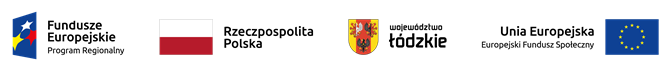 SPECYFIKACJA WARUNKÓW ZAMÓWIENIAPostępowanie prowadzone w trybie podstawowym bez negocjacji o wartości zamówienia nieprzekraczającej progów unijnych, o jakich stanowi art. 3 ustawy z 11.09.2019 r Prawo zamówień publicznych (Dz. U. z 2019 r. poz. 2019 ze zm.) na wykonanie zamówienia pn.:„Usługa cateringowa – przygotowanie i dostarczenie posiłków dla dzieci w wieku 1-3 lat dla Gminnego Żłobka w Bedlnie”Zatwierdzam dnia 08.06.2021 r.Dane zamawiającegoGmina BedlnoBedlno 24, 99-311 BeldnoRegon: 611015543NIP: 775-24-06-180tel. (24) 282 14 20, fax (24) 282 17 50Godziny pracy: poniedziałek - piątek 7:30-15:30Adres poczty elektronicznej: przetargi@ugbedlno.plAdres strony internetowej prowadzonego postępowania, na której udostępniane będą zmiany i wyjaśnienia treści SWZ oraz inne dokumenty zamówienia bezpośrednio związane z postępowaniem o udzielenie zamówienia: http://ugbedlno.bip.org.pl/ .Ilekroć w Specyfikacji Warunków Zamówienia lub w przepisach o zamówieniach publicznych mowa jest o stronie internetowej prowadzonego postępowania należy przez to rozumieć także ww. stronę internetową.Adres platformy zakupowej: 	https://miniportal.uzp.gov.pl/Adres skrzynki (ESP) na ePUAP: 	/xrr5kv833j/skrytkaNazwa odbiorcy dla ESP: URZĄD GMINY W BEDLNIEKlauzula informacyjna dotycząca przetwarzania danych osobowych dla uczestników postępowań o zamówienia publiczneZgodnie z art. 13 ust. 1 i 2 Rozporządzenia Parlamentu Europejskiego i Rady (UE) 2016/679 z dnia 27 kwietnia 2016r. w sprawie ochrony osób fizycznych w związku z przetwarzaniem danych osobowych i w sprawie swobodnego przepływu takich danych oraz uchylenia dyrektywy 95/46/WE (ogólne rozporządzenie o ochronie danych) (Dz. Urz. UE L 119 z 04.05.2016, str. 1), dalej „RODO” informuję, że: Informacje dotyczące Administratora danych Administratorem Pana/Pani danych osobowych przetwarzanych w związku z prowadzeniem postępowania o udzielenie zamówienia publicznego jest Gmina Bedlno, siedziba: Bedlno 24, 99-311 Bedlno , Regon: 611015543 kontakt: tel: 24/ 282-14-420, e-mail: ug@bedlno.pl Inspektor ochrony danychZ Inspektorem ochrony danych w Gminie Bedlno można skontaktować się za pośrednictwem poczty elektronicznej na adres: e-mail: dorota.wiosetek@ugbedlno.pl, lub listowanie na powyżej wskazany adres z dopiskiem „ Inspektor ochrony danych”. Cel przetwarzania Pana/Pani danych osobowych oraz podstawy prawnePana / Pani dane osobowe będą przetwarzane w celu związanym z postępowaniem o udzielenie zamówienia publicznego: Usługa cateringowa – przygotowanie i dostarczenie posiłków dla dzieci w wieku 1 – 3 lat dla Gminnego Żłobka w Bedlnie, prowadzonym w trybie podstawowym bez negocjacji o wartości zamówienia nieprzekraczającej progów unijnych o jakich stanowi art. 3 ustawy z 11 września 2019 r. Prawo zamówień publicznych z dnia 11.09.2019 r.  (Dz. U. z 2019 r. poz. 2019 ze zm.)Podstawą prawną przetwarzania Pana/Pani danych osobowych jest art. 6 ust. 1 lit. c RODO – przepis prawa.Podstawą prawną przetwarzania Pana/Pani danych osobowych jest Pana/ Pani zgoda wyrażona poprzez akt uczestnictwa w postępowaniu oraz następujące przepisy prawa (art. 6 ust. 1 lit.c RODO):ustawa z dnia 11 września 2019 r. Prawo zamówień publicznych, dalej „ustawa Pzp”;Rozporządzenie Ministra Rozwoju, Pracy i Technologii z dnia 23 grudnia 2020r. w sprawie podmiotowych środków dowodowych oraz innych dokumentów lub oświadczeń, jakich może żądać zamawiający od wykonawcy;ustawa o narodowym zasobie archiwalnym i archiwach.Okres przechowywania danychPana/ Pani dane osobowe pozyskane w związku z postepowaniem o udzielenie zamówienia publicznego, zgodnie z  art. 78 ust.1 i 4 ustawy Pzp, przechowywane będą:protokół postępowania wraz z załącznikami przez okres 4 lat od dnia zakończenia postępowania o udzielenie zamówienia,w przypadku obowiązywania umowy w sprawie zamówienia publicznego powyżej 4 lat – protokół postępowania wraz z załącznikami przechowywany będzie przez cały okres obowiązywania umowy w sprawie zamówienia publicznego.Komu przekazujemy Pana / Pani dane osoboweOdbiorcami Pana/ Pani danych osobowych będą osoby lub podmioty, którym udostępniona zostanie dokumentacja postępowania w oparciu o art. 18 oraz art. 74 ust. 1 ustawy Pzp.Zamawiający może udostępnić dane osobowe, o których mowa w art. 10 RODO, w celu umożliwienia korzystania ze środków ochrony prawnej, o których mowa w dziale IX ustawy Pzp, do upływu terminu na ich wniesienie.Dane pozyskane w związku z postępowaniem o udzielenie zamówienia publicznego mogą być przekazywane wszystkim zainteresowanym podmiotom i osobom, gdyż co do zasady postępowanie o udzielenie zamówienia publicznego jest jawne.Ograniczenie dostępu do Pana/ Pani danych osobowych może wystąpić jedynie w szczególnych przypadkach jeśli, jest to uzasadnione ochroną prywatności lub interesem publicznym, zgodnie z art. 18 ust. 5 pkt 1 i 2 ustawy Pzp.Ponadto odbiorcami Pana/ Pani danych osobowych zawartych w dokumentach związanych z postępowaniem o zamówienie publiczne mogą być podmioty z którymi Administrator zawarł umowy o powierzenie przetwarzania danych osobowych.Przekazywanie danych osobowych poza Europejski Obszar GospodarczyW związku z jawnością postępowania o udzielenie zamówienia publicznego Pana/ Pani dane osobowe mogą być przekazywane do państw z poza EOG z zastrzeżeniem, o którym mowa w punkcie 5 lit. c.Przetwarzanie zautomatyzowaneW odniesieniu do Pana/ Pani danych osobowych decyzje nie będą podejmowane w sposób zautomatyzowany, stosownie do art. 22 RODO.Przysługujące Panu/ Pani uprawnienia związane z przetwarzaniem danych osobowychW odniesieniu do danych pozyskanych w związku z prowadzonym postępowaniem o udzielenie zamówienia publicznego przysługują Panu/ Pani następujące uprawnienia:na podstawie art. 15 RODO prawo dostępu do danych osobowych Pana/ Pani dotyczących,na podstawie art. 16 RODO prawo do sprostowania lub uzupełnienia Pana/ Pani danych osobowych skorzystanie z prawa do sprostowania lub uzupełnienia nie może skutkować zmianą wyniku postępowania o udzielenie zamówienia ani zmianą postanowień umowy w sprawie zamówienia publicznego w zakresie niezgodnym z ustawą Pzp,skorzystanie z uprawnienia do sprostowania lub uzupełnienia danych osobowych nie może naruszać integralności protokołu postępowania oraz jego załączników,zgłoszenie żądania od Administratora ograniczenia przetwarzania danych osobowych, o którym mowa w art. 18 ust. 1 RODO, nie ogranicza przetwarzania danych osobowych do czasu zakończenia tego postępowania,prawo do wniesienia skargi do Prezesa Urzędu Ochrony Danych Osobowych, gdy uzna Pan/ Pani, że przetwarzanie danych osobowych Pana/ Pani dotyczących narusza przepisy RODO.Nie przysługuje Panu/ Pani:w związku z art. 17 ust. 3 lit. b, d lub e RODO prawo do usunięcia danych osobowych,prawo do przenoszenia danych osobowych, o którym mowa w art. 20 RODO,na podstawie art. 21 RODO prawo sprzeciwu, wobec przetwarzania danych osobowych, gdyż podstawą prawną przetwarzania Pana/ Pani danych osobowych jest art. 6 ust. 1 lit. c RODO.Obowiązek podania danychPodanie danych osobowych w związku z udziałem w postępowaniu o zamówienie publiczne nie jest obowiązkowe, ale może być warunkiem niezbędnym do wzięcia w nim udziału.Wynika to stąd, że w zależności od przedmiotu zamówienia, zamawiający może żądać ich podania na podstawie przepisów ustawy Pzp oraz wydanych do niej przepisów wykonawczych, a w szczególności na podstawie Rozporządzenia Ministra Rozwoju, Pracy i Technologii z dnia 23 grudnia 2020 r w sprawie podmiotowych środków dowodowych oraz innych dokumentów lub oświadczeń, jakich może żądać zamawiający od wykonawcy.Oznaczenie postępowaniaPostępowanie, którego dotyczy niniejszy dokument oznaczone jest znakiem (numerem referencyjnym): ZP.271.2.2021Wykonawcy powinni we wszelkich kontaktach z Zamawiającym powoływać się na wyżej podane oznaczenie.Tryb udzielenia zamówieniaPostępowanie jest prowadzone w trybie podstawowym bez negocjacji, o którym mowa w art. 275 pkt 1 ustawy z dnia 11.09.2019 r. - Prawo zamówień publicznych (Dz. U. z 2019 r. poz. 2019 ze zm.) – dalej: ustawa Pzp. Wartość zamówienia nie przekracza progów unijnych określonych na podstawie art. 3 ustawy z 11 września 2019 r. – Prawo zamówień publicznych (Dz. U z 2019 r., poz. 2019 ze zm.). W sprawach nieuregulowanych postanowieniami niniejszej SWZ, do czynności podejmowanych przez zamawiającego, wykonawców w postępowaniu o udzielenie zamówienia oraz do umowy w sprawie zamówienia publicznego stosuje się przepisy ustawy z dnia 11 września 2019 r. - Prawo zamówień publicznych wraz z aktami wykonawczymi do tej ustawy, w tym m.in:Rozporządzenie Ministra Rozwoju, Pracy i Technologii z dnia 23 grudnia 2020 r. w sprawie podmiotowych środków dowodowych oraz innych dokumentów lub oświadczeń, jakich może żądać zamawiający od wykonawcy (Dz. U. 2020 poz. 2415).W sprawach nieuregulowanych ustawą Prawo zamówień publicznych, przepisy ustawy z dnia 23 kwietnia 1964 r. – Kodeks Cywilny (t.j. Dz. U. z 2020 r. poz.1740, ze zm.).Zamówienie jest współfinansowane ze środków Europejskiego Funduszu Społecznego w ramach Regionalnego Programu Operacyjnego Województwa Łódzkiego na lata 2014-2020.Nr umowy: RPLD.10.01.00-10-B004/20.Nazwa Projektu: „Pierwszy żłobek w Gminie Bedlno”, Zadanie 2: Bieżące koszty utrzymania 16 miejsc żłobkowych w Gminie Bedlno.Zamawiający przewiduje możliwość unieważnienia postępowania o udzielenie zamówienia na podstawie art. 310 ustawy Pzp jeżeli środki publiczne, które Zamawiający zamierzał przeznaczyć na sfinansowanie całości lub części zamówienia, nie zostaną mu przyznane.Przedmiot zamówieniaNazwa nadana zamówieniu przez Zamawiającego: Usługa cateringowa – przygotowanie i dostarczenie posiłków dla dzieci w wieku 1 – 3 lat dla Gminnego Żłobka w Bedlnie”.Rodzaj zamówienia: usługaOpis przedmiotu zamówienia:Przedmiotem i celem zamówienia jest usługa cateringowa polegająca na przygotowaniu i dostarczeniu posiłków dla 16 dzieci w wieku od 1 do 3 lat dla Gminnego żłobka w Bedlnie.Zamówienie polega na przygotowaniu i dostarczaniu całodziennych posiłków zgodnie z zapotrzebowaniem w ramach świadczonej usługi cateringowej (maksymalnie 16 zestawy posiłków dziennie), przy czym na jeden zestaw składać będą się: śniadanie, drugie śniadanie, dwudaniowy obiad (zupa i drugie danie) oraz podwieczorek, wraz z napojami do posiłków:Śniadanie:powinno zawierać produkty stanowiące źródło białka pełnowartościowego: mleko i jego produkty, jaja, wędliny, świeże owoce lub warzywa (zgodnie z sezonowością), ryby lub pasty kanapkowe przygotowane z wymienionych produktów,pieczywo powinno być urozmaicone: pszenne, pszenno-żytnie, razowe, graham,kanapki powinny zawierać dodatek warzywny - zgodnie z sezonowością,do każdego śniadania musi być mleko lub kakao oraz herbata,Drugie śniadanie:owoce sezonowe;musy owocowe: jabłko, banan, gruszka, brzoskwinia;jogurt naturalny z owocami, jogurty smakowe, sałatka owocowa.Obiad:powinien stanowić ok. 30% dziennego zapotrzebowania energetycznego dla dzieci w wieku 1-3 lat, to jest około 300 kcal,powinien składać się z dwóch dań i kompotu lub soku;pierwsze danie obiadu powinna stanowić zupa przyrządzona na wywarach jarskich lub z dodatkiem mięsnym np. wędliną, dobrej jakości kiełbasą. Nie należy przygotowywać zup na wywarach z kości,jeśli w skład zupy będą wchodzić, np. ziemniaki, kluski, czy kasza, nie powinny się one powtarzać w drugim daniu,drugie danie powinno zawierać produkty dostarczające białko pełnowartościowe – mięso, ryby, jaja, produkty mleczne takie jak ser czy jogurt,w zestawie drugiego dania powinny występować urozmaicone produkty bogate w węglowodany takie jak: ziemniaki, kluski śląskie, kasze, makarony, produkty mączne,w skład drugiego dania powinny wchodzić warzywa w postaci surówki lub sałatki (lub owoc w przypadku braku surówki),w każdy piątek powinny być dania bezmięsne,Podwieczorek:powinien składać się z posiłków stanowiących uzupełnienie pozostałych posiłków;powinien składać się z posiłków przygotowanych na bazie mleka (takie jak budyń lub napój mleczny: kakao, jogurt) lub na bazie owoców sezonowych;może składać się z kanapki i napoju;sporadycznie może być podawane ciasto lub inne desery przygotowane z odpowiednich składników.Szacowana dzienna ilość dostarczanych zestawów posiłkowych, wynosi 16 sztuki. Planowa wielkość dziennych dostaw ma charakter szacunkowy, a rozliczenia dotyczyć będą faktycznie dostarczonych ilości zestawów. Posiłki będą:urozmaicone, wysokiej jakości zarówno co do wartości odżywczej, gramatury jak i estetyki oraz powinny uwzględniać polską tradycję kulinarną,przygotowywane z naturalnych produktów, bez używania produktów typu instant, czy gotowych półproduktów (np. mrożone pierogi, gołąbki, klopsy itp.), glutaminianu sodu, tłuszczy utwardzanych, soi, skrobi, produktów masłopodobnych, seropodobnych, z gwarancją świeżości artykułów i produktów, z ograniczoną ilością substancji dodatkowych – konserwujących, zagęszczających, barwiących lub sztucznie aromatyzowanych, przy zmniejszeniu zużycia soli na rzecz naturalnych przypraw ziołowych,lekkostrawne, przygotowane z surowców wysokiej jakości, świeżych, posiadających aktualne terminy ważności, nabytych w źródłach działających zgodnie z obowiązującymi przepisami sanitarnymi i higienicznymi,przygotowane metodami kulinarnymi właściwymi dla żywienia dzieci w wieku1 - 3 lat (bez ostrych przypraw i dużych ilości soli, tłuszczu, cukru itp.).W przypadku dań mięsnych należy unikać mięsa przetworzonego (mielonego) na rzecz całych sztuk mięsa; mięso nie może być MOM (mięso odkostnione/oddzielone mechanicznie); wędliny w swoim składzie powinny zawierać powyżej 80% mięsa.Do przygotowania posiłków zalecane jest stosowanie tłuszczów roślinnych (ograniczone stosowanie tłuszczów zwierzęcych), dużej ilości warzyw i owoców, w tym także nasion roślin strączkowych, różnego rodzaju kasz.Wykonawca na żądanie Zamawiającego przedstawi wykaz stosowanych do przygotowania posiłków produktów i surowców wraz z nazwami producentów.W menu będą przeważać potrawy gotowane, pieczone i duszone, okazjonalnie smażone.Stan posiłków i sposób dowożenia musi spełniać wymogi Państwowej Stacji Sanitarno-Epidemiologicznej.Wykorzystywane do transportu specjalistyczne termosy i opakowania muszą gwarantować utrzymanie odpowiedniej temperatury oraz jakości przewożonych posiłków – zgodnie z przepisami prawa.W przypadku awarii lub innych nieprzewidzianych zdarzeń Wykonawca jest zobowiązany zapewnić posiłki o nie gorszej jakości na swój koszt z innych źródeł.Jadłospis będzie:układany przez Wykonawcę na okres minimum 10 dni i dostarczany Zamawiającemu do zatwierdzenia na 5 dni przed okresem jego obowiązywania,uwzględniać porę roku (sezonowe owoce i warzywa),dostosowany do potrzeb żywieniowych dzieci zgłoszonych przez Zamawiającego (np. alergie pokarmowe, bezmleczne, bezglutenowe, dieta dla diabetyków itp.)Wykonawca będzie codziennie odbierać odpady pokonsumpcyjne, w przystosowanych do tego celu pojemnikach, o ustalonej z Zamawiającym godzinie.W przypadku stwierdzenia nieprawidłowości w dostarczonym posiłku (konsystencja, zapach, świeżość) Wykonawca zapewni dostarczenie posiłku zastępczego do 1,5 godziny.Zamawiający zastrzega sobie prawo bieżącej kontroli w zakresie przestrzegania przez Wykonawcę przepisów dotyczących technologii produkcji i jakości wykonywanych usług.Wykonawca zobowiązany jest zapewnić wymagany standard sanitarno – epidemiologiczny w całym procesie wytwarzania posiłków, ich dowozu i wydawania.Wykonawca odpowiada przed Państwowym Powiatowym Inspektorem Sanitarnym za należyte wykonywanie usług w zakresie przygotowywania i dostarczania żywności dla dzieci z Gminnego  żłobka w Bedlnie.Wykonawca ponosi pełną odpowiedzialność za należyte wykonanie przedmiotu zamówienia, w tym w szczególności za jakość i świeżość dostarczanych posiłków, a także za wszelkie szkody wyrządzone na skutek nienależytego wykonania umowy, w tym za  zaniedbania przy przygotowywaniu posiłków oraz ich transporcie.Ilość posiłków będzie się zmieniać w zależności od frekwencji dzieci w żłobku w danym dniu świadczenia usługi cateringowej. Wykonawca zobowiązany będzie zapewnić ilość posiłków zgodną z zapotrzebowaniem złożonym na dany dzień. 
O liczbie wydawanych posiłków Wykonawca informowany będzie do godziny 15:00 w dniu poprzedzającym dzień dostarczenia posiłków. W oparciu o uzyskane informacje Wykonawca dostarczać będzie określoną liczbę zestawów posiłków.Wspólny Słownik Zamówień (CPV):55321000-6 - usługi przygotowywania posiłków;55322000-3 - usługi gotowania posiłków;55521200-0 - usługi dowożenia posiłków;55520000-1 - usługi dostarczana posiłków.Informacje dodatkoweZamawiający nie zastrzega możliwości ubiegania się o udzielenie zamówienia wyłącznie przez wykonawców, o których mowa w art. 94 ustawy Pzp, tj. mających status zakładu pracy chronionej, spółdzielnie socjalne oraz innych wykonawców, których głównym celem lub głównym celem działalności ich wyodrębnionych organizacyjnie jednostek, które będą realizowały zamówienie, jest społeczna i zawodowa integracja osób społecznie marginalizowanych. Zamawiający nie zastrzega obowiązku osobistego wykonania przez wykonawcę kluczowych zadań. Wykonawca może powierzyć wykonanie części zamówienia podwykonawcy. Wykonawca jest zobowiązany wskazać w oświadczeniu: – Informacje dotyczące wykonawcy – załącznik nr 1 do SWZ, części zamówienia których wykonanie zamierza powierzyć podwykonawcom i podać firmy podwykonawców, o ile są już znane. Zamawiający nie przewiduje obowiązku odbycia przez wykonawcę wizji lokalnej oraz sprawdzenia przez wykonawcę dokumentów niezbędnych do realizacji zamówienia dostępnych na miejscu u zamawiającego.Zamawiający nie przewiduje możliwości udzielania zamówień, o których mowa w art. 214 ust. 1 pkt 7 i 8 ustawy Pzp. W przypadku niniejszego postępowania Zamawiający odstąpił od podziału na części. Tym samym zamawiający nie dopuszcza składania ofert częściowych, o których mowa w art. 7 pkt 15 ustawy Pzp. Zamawiający nie może udzielić niniejszego zamówienia w częściach, z których każda stanowiłaby odrębny przedmiot zamówienia, ponieważ w tej postaci zamówienie jest niepodzielne na części ze względów organizacyjnych i tworzy nierozerwalną całość. Podział zamówienia powodowałby nadmierne koszty wykonania zamówienia lub też wymagał nadmiernego jednoczesnego zaangażowania zasobów ludzkich do skoordynowania działań różnych wykonawców realizujących poszczególne części zamówienia, co mogłoby zagrozić właściwemu jego wykonaniu. Zamawiający nie dopuszcza składania ofert wariantowych. Zamawiający nie wymaga i nie dopuszcza złożenia ofert w postaci katalogów elektronicznych lub dołączenia katalogów elektronicznych do oferty, w sytuacji określonej w art. 93 ustawy Pzp. Zamawiający nie przewiduje zawarcia umowy ramowej, o której mowa w art. 311– 315 ustawy Pzp. Zamawiający nie przewiduje przeprowadzenia aukcji elektronicznej, o której mowa w art. 308 ust. 1 ustawy Pzp. Zamawiający nie przewiduje zwrotu kosztów udziału w postępowaniu z zastrzeżeniem art. 261 ustawy Pzp. O unieważnieniu postępowania o udzielenie zamówienia zamawiający zawiadamia równocześnie wykonawców, którzy złożyli oferty lub wnioski o dopuszczenie do udziału w postępowaniu lub zostali zaproszeni do negocjacji - podając uzasadnienie faktyczne i prawne.Zamawiający udostępnia niezwłocznie informacje, o których mowa w ust. 11, na stronie internetowej prowadzonego postępowania.Zamawiający nie dopuszcza rozliczeń w walutach obcych. Rozliczenia między Zamawiającym, a Wykonawcą będą prowadzone w PLN.Niniejsza SWZ udostępniona jest na stronie internetowej Zamawiającego, tj. http://ugbedlno.bip.org.pl/do pobrania samodzielnie przez Wykonawców.Wykonawcy winni sprawdzać na bieżąco zawartość umieszczonego na ww. stronie internetowej postępowania w celu sprawdzenia czy nie zostały w nim opublikowane zmiany SWZ. Za zapoznanie się z całością udostępnionych na stronie internetowej dokumentów odpowiada Wykonawca.Zamawiający informuje, że przed wszczęciem postępowania o udzielenie zamówienia nie przeprowadzono dialogu technicznego.Warunki udziału w postępowaniuO udzielenie zamówienia mogą ubiegać się Wykonawcy, którzy nie podlegają wykluczeniu  oraz  spełniają  określone   przez   Zamawiającego   warunki   udziału w postępowaniu.O udzielenie zamówienia mogą ubiegać się Wykonawcy, którzy spełniają warunki określone przez Zamawiającego:zdolności do występowania w obrocie gospodarczym: Zamawiający nie stawia warunku w powyższym zakresie.uprawnień do prowadzenia określonej działalności gospodarczej lub zawodowej, o ile wynika to z odrębnych przepisów:W ramach tego warunku wykonawca zobowiązany jest do:wykazania, że posiada uprawnienia stwierdzone aktualną decyzją terenowo podległego Państwowego Inspektora Sanitarnego dot. zakładu przygotowującego posiłki, o której mowa w ustawie z dnia 25 sierpnia 2006 r. o bezpieczeństwie żywności i żywienia (Dz. U. z 2020 r., poz. 2021 ze zm. ) potwierdzające, że:obiekt spełnia wymagania higieniczno - zdrowotne do żywienia zbiorowego;Wykonawca może produkować i obracać żywnością, czyli wykonywać i dostarczać posiłki na zewnątrz. Decyzja musi dotyczyć prowadzenia żywienia zbiorowego i realizacji usługi w systemie cateringowym.Sytuacji ekonomicznej lub finansowej:W ramach tego warunku wykonawca zobowiązany jest do:Wskazania, że jest ubezpieczony od odpowiedzialności cywilnej (OC) w zakresie prowadzonej działalności związanej z przedmiotem zamówienia na kwotę nie mniejszą niż 100.000,00 zł na jedno i wszystkie zdarzenia w okresie ubezpieczenia.zdolności technicznej lub zawodowej:W ramach tego warunku wykonawca zobowiązany jest do: wykazania, że w okresie ostatnich trzech lat przed upływem terminu składania ofert, a jeżeli okres prowadzenia działalności jest krótszy w tym okresie wykonał należycie minimum jedną usługą polegającą na świadczeniu usługi cateringowej zbiorowego żywienia dzieci w jednostkach oświatowych (przygotowaniu i dostarczeniu gotowych posiłków) o wartości nie mniejszej niż 40.000,00 zł w ramach jednej umowy,wskazania, że dysponuje lub będzie dysponować w realizacji przedmiotu zamówienia min. 1 pojazdem samochodowym przystosowanym do przewozu żywności zatwierdzonym przez terenowo podległego Państwowego Inspektora Sanitarnego. W przypadku Wykonawców wspólnie ubiegających się o udzielenie zamówienia, warunek określony w ust. 2 pkt 2.4, musi spełniać w całości  co najmniej jeden  z Wykonawców.Wykonawca może w celu potwierdzenia spełniania warunków udziału w postępowaniu, w stosownych sytuacjach oraz w odniesieniu do konkretnego zamówienia, lub jego części, polegać na zdolnościach technicznych lub innych podmiotów, niezależnie od charakteru prawnego łączących go z nim stosunków prawnych.Wykonawca, który powołuje się na zasoby innych podmiotów: musi udowodnić zamawiającemu, że realizując zamówienie, będzie dysponował niezbędnymi zasobami tych podmiotów, w szczególności przedstawiając zobowiązanie tych podmiotów do oddania mu do dyspozycji niezbędnych zasobów na potrzeby realizacji zamówienia.zamawiający oceni, czy udostępnione wykonawcy przez inne podmioty zdolności techniczne lub zawodowe lub ich sytuacja finansowa lub ekonomiczna pozwalają na wykazanie przez wykonawcę spełnienia warunków udziału w postępowaniu oraz zbada, czy nie zachodzą wobec tego podmiotu podstawy wykluczenia, o których mowa w art. 108 i 109 ust. 1 pkt 1), 4) ustawy Pzp.,w odniesieniu do zdolności technicznej lub zawodowej, wykonawcy mogą polegać na zdolnościach innych podmiotów, jeśli podmioty te zrealizują usługi, do realizacji, których te zdolności są wymagane,Wykonawca, który polega na zdolnościach innych podmiotów, odpowiada solidarnie z podmiotem, który zobowiązał się do udostępnienia zasobów, za szkodę poniesioną przez zamawiającego powstałą wskutek nieudostępnienia tych zasobów, chyba że za nieudostępnienie zasobów nie ponosi winy;Jeżeli zdolności techniczne lub zawodowe podmiotu, o którym mowa w ust. 2.4., nie potwierdzają spełnienia przez Wykonawcę warunków udziału w postępowaniu lub zachodzą wobec tych podmiotów podstawy wykluczenia, zamawiający będzie żądał, aby Wykonawca w terminie określonym przez zamawiającego:zastąpił ten podmiot innym podmiotem lub podmiotami lubzobowiązał się do osobistego wykonania odpowiedniej części zamówienia, jeżeli wykaże zdolności techniczne lub zawodowe o których mowa w ust. 2.4.W celu oceny, czy Wykonawca polegając na zdolnościach lub sytuacji finansowej lub ekonomicznej innych podmiotów na zasadach określonych w art. 119 ustawy Pzp, będzie dysponował niezbędnymi zasobami w stopniu umożliwiającym należyte wykonanie zamówienia publicznego oraz oceny, czy stosunek łączący wykonawcę z tymi podmiotami gwarantuje rzeczywisty dostęp do ich zasobów, zamawiający żąda dokumentów, które określają w szczególności:zakres dostępnych wykonawcy zasobów innego podmiotu,sposób wykorzystania zasobów innego podmiotu, przez wykonawcę, przy wykonywaniu zamówienia publicznego,zakres i okres udziału innego podmiotu przy wykonywaniu zamówienia publicznego,czy podmiot, na zdolnościach którego wykonawca polega w odniesieniu do warunków udziału w postępowaniu dotyczących wykształcenia, kwalifikacji zawodowych lub doświadczenia, zrealizuje roboty budowlane, których wskazane zdolności dotyczą.Zamawiający żąda od Wykonawcy, który polega na zdolnościach lub sytuacji innych podmiotów na zasadach określonych w art. 118 ustawy Pzp, przedstawienia w odniesieniu do tych podmiotów dokumentów wymienionych w Rozdziale VIII ust. 1.1.2. SWZ.W celu potwierdzenia spełniania warunków udziału w postępowaniu przez Wykonawców składających wspólną ofertę:spełnienie warunku określonego przez Zamawiającego będzie oceniane łącznie, dla wszystkich Wykonawców wspólnie ubiegających się o udzielenie zamówienia,przesłanka niepodlegania wykluczeniu z postępowania, określona Rozdziale VIII SWZ, oceniana będzie odrębnie dla każdego z Wykonawców wspólnie ubiegających się o udzielenie zamówieniaZamawiający oceni spełnianie warunków udziału w postępowaniu na podstawie informacji zawartych w oświadczeniach i dokumentach. Zamawiający na każdym etapie postępowania może wezwać wykonawców do złożenia wszystkich lub niektórych oświadczeń lub dokumentów potwierdzających, że nie podlegają wykluczeniu, spełniają warunki udziału w postępowaniu, a jeżeli zachodzą uzasadnione podstawy do uznania, że złożone uprzednio oświadczenia lub dokumenty nie są już aktualne, do złożenia aktualnych oświadczeń lub dokumentów.Wykonawcy wspólnie ubiegający się o zamówienie:Ponoszą solidarną odpowiedzialność za niewykonanie lub nienależyte wykonanie zobowiązania.Zobowiązani są do ustanowienia pełnomocnika do reprezentowania ich w postępowaniu o udzielenie zamówienia publicznego albo do reprezentowania w postępowaniu i zawarcia umowy w sprawie zamówienia. Pełnomocnictwo winno:  określać do jakiego postępowania ma zastosowanie;  wskazywać pełnomocnika oraz zakres jego umocowania; zawierać nazwę z określeniem adresu i siedziby wszystkich Wykonawców ubiegających się wspólnie o udzielenie niniejszego zamówienia. Dokument pełnomocnictwa musi być podpisany przez wszystkich Wykonawców ubiegających się wspólnie o udzielenie zamówienia. Podpisy muszą być złożone przez osoby uprawnione do składania oświadczeń woli wymienione we właściwym rejestrze lub ewidencji działalności gospodarczej.Wszelka korespondencja w trakcie postępowania prowadzona będzie z Pełnomocnikiem.Wymagana forma: Pełnomocnictwo przekazuje się w postaci elektronicznej i opatruje się kwalifikowanym podpisem elektronicznym, podpisem zaufanym lub podpisem osobistym. W przypadku, gdy zostało sporządzone jako dokument w postaci papierowej i opatrzone własnoręcznym podpisem, przekazuje się cyfrowe odwzorowanie tego dokumentu opatrzone kwalifikowanym podpisem elektronicznym, podpisem zaufanym lub podpisem osobistym, poświadczające zgodność cyfrowego odwzorowania z dokumentem w postaci papierowej. Przez cyfrowe odwzorowanie, rozumieć dokument elektroniczny będący kopią elektroniczną treści zapisanej w postaci papierowej, umożliwiający zapoznanie się z tą treścią i jej zrozumienie, bez konieczności bezpośredniego dostępu do oryginału. Poświadczenia zgodności cyfrowego odwzorowania z dokumentem w postaci papierowej dokonuje odpowiednio wykonawca, wykonawca wspólnie ubiegający się o udzielenie zamówienia, podmiot udostępniający zasoby lub podwykonawca, w zakresie dokumentów potwierdzających umocowanie do reprezentowania, które każdego z nich dotyczą lub notariusz.Wspólnicy spółki cywilnej / uczestnicy konsorcjum są traktowani jak Wykonawcy składający ofertę wspólną.Przed podpisaniem umowy (w przypadku wyboru oferty wspólnej jako najkorzystniejszej), Wykonawcy składający ofertę wspólną zobowiązani są przedstawić Zamawiającemu umowę regulującą współpracę tych Wykonawców (np. konsorcjum / umowę spółki cywilnej).Podmiotowe środki dowodowe - wykaz oświadczeń i dokumentów potwierdzających spełnienie warunków udziału w postępowaniu oraz brak wykluczeniaW celu potwierdzenia, że Wykonawca nie podlega wykluczeniu oraz spełnienia warunków udziału w postępowaniu Wykonawca zobowiązany jest złożyć:  WRAZ Z OFERTĄ:aktualne na dzień składania ofert oświadczenie, że wykonawca:nie podlega wykluczeniu na podstawie określonych w art. 108 ust. 1 pkt 1, 2, 3, 4, 5, 6 oraz art. 109 ust. 1 pkt 1), 4) ustawy Pzp;spełnia warunki udziału w postępowaniu, – wg druków dołączonych do SWZ – załącznik nr 2 i 3 do SWZ;Wykonawca, który powołuje się na zasoby innych podmiotów: składa zobowiązanie tych podmiotów do oddania mu do dyspozycji niezbędnych zasobów na potrzeby realizacji;w celu wykazania braku istnienia wobec nich podstaw wykluczenia oraz spełniania, w zakresie, w jakim powołuje się na ich zasoby, warunków udziału w postępowaniu zamieszcza informacje o tych podmiotach w oświadczeniach, o których mowa w ust. 1 pkt. 1.1.1.;W przypadku wspólnego ubiegania się o zamówienie przez wykonawców:oświadczenie o którym mowa w ust. 1 pkt. 1.1.1.  składa wraz z ofertą każdy z wykonawców wspólnie ubiegających się o zamówienie;wykonawcy ustanawiają pełnomocnika do reprezentowania ich w postępowaniu o udzielenie zamówienia albo reprezentowania w postępowaniu i zawarcia umowy w sprawie zamówienia publicznego;Zamawiający żąda wskazania przez Wykonawcę części zamówienia, których wykonanie zamierza powierzyć podwykonawcom, i podania przez wykonawcę firm podwykonawców.Informacje zawarte w oświadczeniu, o którym mowa w ust. 1 pkt. 1.1.1. stanowią wstępne potwierdzenie, że Wykonawca nie podlega wykluczeniu oraz spełnia warunki udziału w postępowaniu. Zamawiający zgodnie z art. 274 ust. 1 ustawy Pzp wzywa Wykonawcę, którego oferta została najwyżej oceniona, do złożenia w wyznaczonym terminie, nie krótszym niż 5 dni od dnia wezwania, podmiotowych środków dowodowych, jeżeli wymagał ich złożenia w ogłoszeniu o zamówieniu lub dokumentach zamówienia, aktualnych na dzień złożenia podmiotowych środków dowodowych.Podmiotowe środki dowodowe wymagane od Wykonawcy obejmują:oświadczenia Wykonawcy, w zakresie art. 108 ust. 1 pkt 5 ustawy, o braku przynależności do tej samej grupy kapitałowej w rozumieniu ustawy z dnia 16 lutego 2007 r. o ochronie konkurencji i konsumentów (Dz. U. z 2020 r. poz. 1076 i 1086), z innym Wykonawcą, który złożył odrębną ofertę, ofertę częściową lub wniosek o dopuszczenie do udziału w postępowaniu, albo oświadczenia o przynależności do tej samej grupy kapitałowej wraz z dokumentami lub informacjami potwierdzającymi przygotowanie oferty, oferty częściowej lub wniosku o dopuszczenie do udziału w postępowaniu niezależnie od innego Wykonawcy należącego do tej samej grupy kapitałowej.W przypadku wspólnego ubiegania się o zamówienie przez Wykonawców, oświadczenie w zakresie pkt 1.3.1 składa każdy z Wykonawców wspólnie ubiegających się o zamówienie.dokument potwierdzający, że Wykonawca jest ubezpieczony od odpowiedzialności cywilnej w zakresie prowadzonej działalności związanej z przedmiotem zamówienia na sumę gwarancyjną określoną przez Zamawiającego,wykazu usług wykonanych, a w przypadku świadczeń okresowych lub ciągłych również wykonywanych w okresie ostatnich 3 lat przed upływem terminu składania ofert a jeżeli okres prowadzenia działalności jest krótszy – w tym okresie, wraz z podaniem ich wartości, przedmiotu, daty wykonania i podmiotów, na rzecz których usługi zostały wykonane, oraz załączeniem dowodów określających czy te usługi zostały wykonane należycie, przy czym dowodami, o których mowa, są referencje bądź inne dokumenty wystawione przez podmiot, na rzecz którego usługi były wykonywane, a w przypadku świadczeń okresowych lub ciągłych są wykonywane, a jeżeli z uzasadnionej przyczyny o obiektywnym charakterze wykonawca nie jest w stanie uzyskać tych dokumentów – oświadczenie wykonawcy – wg załącznika nr 5;wykazu narzędzi lub urządzeń technicznych, dostępnych Wykonawcy w celu wykonania zamówienia publicznego wraz z informacją o podstawie do dysponowania tymi zasobami – wg załącznika nr 5A;wykazu osób, skierowanych przez Wykonawcę do realizacji zamówienia publicznego, w szczególności odpowiedzialnych za świadczenie usług, wraz z informacjami na temat ich wykształcenia i kwalifikacji zawodowych niezbędnych do wykonania zamówienia publicznego, a także informacji o podstawie do dysponowania tymi osobami – wg załącznika nr 6;zaświadczenia właściwego naczelnika urzędu skarbowego potwierdzającego, że wykonawca nie zalega z opłacaniem podatków, wystawionego nie wcześniej niż 3 miesiące przed upływem terminu składania ofert albo wniosków o dopuszczenie do udziału w postępowaniu, lub innego dokumentu potwierdzającego, że wykonawca zawarł porozumienie z właściwym organem podatkowym w sprawie spłat tych należności wraz z ewentualnymi odsetkami lub grzywnami, w szczególności uzyskał przewidziane prawem zwolnienie, odroczenie lub rozłożenie na raty zaległych płatności lub wstrzymanie w całości wykonania decyzji właściwego organu.Jeżeli wykonawca ma siedzibę lub miejsce zamieszkania poza terytorium Rzeczypospolitej Polskiej, zamiast wymienionego dokumentu, składa dokument lub dokumenty, wystawione w kraju, w którym ma siedzibę lub miejsce zamieszkania, potwierdzające odpowiednio, że nie zalega z opłacaniem podatków albo że zawarł porozumienie z właściwym organem w sprawie spłat tych należności wraz z ewentualnymi odsetkami lub grzywnami, w szczególności uzyskał przewidziane prawem zwolnienie, odroczenie lub rozłożenie na raty zaległych płatności lub wstrzymanie w całości wykonania decyzji właściwego organu. Dokument w tym zakresie powinien być wystawiony nie wcześniej niż 3 miesięcy przed upływem terminu składania ofert.zaświadczenia właściwej terenowej jednostki organizacyjnej Zakładu Ubezpieczeń Społecznych lub Kasy Rolniczego Ubezpieczenia Społecznego albo innego dokumentu potwierdzającego, że wykonawca nie zalega z opłacaniem składek na ubezpieczenia społeczne lub zdrowotne, wystawionego nie wcześniej niż 3 miesiące przed upływem terminu składania ofert albo wniosków o dopuszczenie do udziału w postępowaniu, lub innego dokumentu potwierdzającego, że wykonawca zawarł porozumienie z właściwym organem w sprawie spłat tych należności wraz z ewentualnymi odsetkami lub grzywnami, w szczególności uzyskał przewidziane prawem zwolnienie, odroczenie lub rozłożenie na raty zaległych płatności lub wstrzymanie w całości wykonania decyzji właściwego organu.Jeżeli wykonawca ma siedzibę lub miejsce zamieszkania poza terytorium Rzeczypospolitej Polskiej, zamiast wymienionego dokumentu,  składa dokument lub dokumenty, wystawione w kraju, w którym ma siedzibę lub miejsce zamieszkania, potwierdzające odpowiednio, że nie zalega z opłacaniem składek na ubezpieczenie społeczne lub zdrowotne albo że zawarł porozumienie z właściwym organem w sprawie spłat tych należności wraz z ewentualnymi odsetkami lub grzywnami, w szczególności uzyskał przewidziane prawem zwolnienie, odroczenie lub rozłożenie na raty zaległych płatności lub wstrzymanie w całości wykonania decyzji właściwego organu. Dokument w tym zakresie powinien być wystawiony nie wcześniej niż 3 miesięcy przed upływem terminu składania ofert.odpisu z właściwego rejestru lub z centralnej ewidencji i informacji o działalności gospodarczej, jeżeli odrębne przepisy wymagają wpisu do rejestru lub ewidencji.Jeżeli wykonawca ma siedzibę lub miejsce zamieszkania poza terytorium Rzeczypospolitej Polskiej, zamiast wymienionego dokumentu, składa dokument lub dokumenty, wystawione w kraju, w którym ma siedzibę lub miejsce zamieszkania, potwierdzające odpowiednio, że nie otwarto jego likwidacji ani nie ogłoszono upadłości. Dokument w tym zakresie powinien być wystawiony nie wcześniej niż 6 miesięcy przed upływem terminu składania ofert.Jeżeli wykaz, oświadczenia lub inne złożone przez wykonawcę dokumenty budzą wątpliwości Zamawiającego, może on zwrócić się bezpośrednio do właściwego podmiotu, na rzecz którego roboty budowlane, dostawy lub usługi były wykonane, a w przypadku świadczeń okresowych lub ciągłych są wykonywane, o dodatkowe informacje lub dokumenty w tym zakresie.Jeżeli w kraju, w którym wykonawca ma siedzibę lub miejsce zamieszkania lub miejsce zamieszkania ma osoba, której dokument dotyczy, nie wydaje się dokumentów, o których mowa w ust. 1 pkt. 1.3., zastępuje się je dokumentem zawierającym odpowiednio oświadczenie wykonawcy, ze wskazaniem osoby albo osób uprawnionych do jego reprezentacji, lub oświadczenie osoby, której dokument miał dotyczyć, złożone przed notariuszem lub przed organem sądowym, administracyjnym albo organem samorządu zawodowego lub gospodarczego właściwym ze względu na siedzibę lub miejsce zamieszkania wykonawcy lub miejsce zamieszkania tej osoby.Jeżeli Wykonawca powołuje się na oświadczenia lub dokumenty, o których mowa powyżej:nie jest zobowiązany do złożenia podmiotowych środków dowodowych, które Zamawiający posiada, jeżeli Wykonawca wskaże te środki (z podaniem numeru i nazwy postępowania Zamawiającego, w którym powyższe dokumenty zostały złożone) oraz potwierdzi ich prawidłowość i aktualność lub wskaże nazwy ogólnodostępnych baz danych, w szczególności rejestrów publicznych w rozumieniu ustawy z dnia 17 lutego 2005 r. o informatyzacji działalności podmiotów realizujących zadania publiczne (ze wskazaniem adresu internetowego, wydającego urzędu lub organu, z dokładnymi danymi referencyjnymi dokumentacji).Termin wykonania zamówieniaZamówienie będzie realizowane przez okres 12 miesięcy, licząc od dnia 28 czerwca 2021r. do 31 maja 2022r.Przesłanki wykluczenia wykonawcówO udzielenie zamówienia mogą się ubiegać Wykonawcy, którzy:nie podlegają wykluczeniu;spełniają warunki udziału w postępowaniu, określone przez Zamawiającego w ogłoszeniu o zamówieniu oraz niniejszej SWZ.Z postępowania o udzielenie zamówienia wyklucza się Wykonawcę, w stosunku do którego zachodzi którakolwiek z okoliczności, o których mowa w art. 108 ust. 1 oraz art. 109 ust. 1 pkt 1), 4) ustawy Pzp.Wykluczenie Wykonawcy następuje zgodnie z art. 111 ustawy Pzp.Wykonawca nie podlega wykluczeniu w okolicznościach określonych w art. 108 ust. 1 pkt 1, 2, 5 oraz art. 109 ust. 1 pkt 4) ustawy Pzp, jeżeli udowodni Zamawiającemu, że spełnił łącznie następujące przesłanki:naprawił lub zobowiązał się do naprawiania szkody wyrządzonej przestępstwem, wykroczeniem lub swoim nieprawidłowym postępowaniem, w tym poprzez zadośćuczynienie pieniężne;wyczerpująco wyjaśnił fakty i okoliczności związane z przestępstwem, wykroczeniem lub swoim nieprawidłowym postępowaniem oraz spowodowanymi przez nie szkodami, aktywnie współpracując odpowiednio z właściwymi organami, w tym organami ścigania lub Zamawiającym;podjął konkretne środki techniczne, organizacyjne i kadrowe, odpowiednie dla zapobiegania dalszym przestępstwom, wykroczeniom lub nieprawidłowemu postępowaniu, w szczególności:zerwał wszelkie powiązania z osobami lub podmiotami odpowiedzialnymi za nieprawidłowe postępowanie Wykonawcy,zreorganizował personel,wdrożył system sprawozdawczości i kontroli,utworzył struktury audytu wewnętrznego do monitorowania przestrzegania przepisów, wewnętrznych regulacji lub standardów,wprowadził wewnętrzne regulacje dotyczące odpowiedzialności i odszkodowań za nieprzestrzeganie przepisów, wewnętrznych regulacji lub standardów.Zamawiający ocenia, czy podjęte przez wykonawcę czynności, o których mowa w ust. 3, są wystarczające do wykazania jego rzetelności, uwzględniając wagę i szczególne okoliczności czynu wykonawcy. Jeżeli podjęte przez wykonawcę czynności, o których mowa w ust. 3, nie są wystarczające do wykazania jego rzetelności, zamawiający wyklucza wykonawcę.Zamawiający może wykluczyć Wykonawcę na każdym etapie postępowania o udzielenie zamówienia.Informacje o środkach komunikacji elektronicznej, przy użyciu których Zamawiający będzie komunikował się z Wykonawcami, oraz informacje o wymaganiach technicznych i organizacyjnych sporządzania, wysyłania i odbierania korespondencji elektronicznejInformacja o sposobie porozumiewania się Zamawiającego z Wykonawcami:Postępowanie prowadzone jest w języku polskim przy użyciu środków komunikacji elektronicznej.składanie wszelkich oświadczeń odbywa się przy użyciu Platformy ePUAP:Link do elektronicznej skrzynki podawczej:https://epuap.gov.pl/wps/portalAdres skrzynki ePUAP: /xrr5kv833j/skrytkaoraz za pośrednictwem poczty elektronicznej, adres e-mail: przetargi@ugbedlno.pl po otwarciu ofert kontakt przez adres e-mail będzie możliwy tylko poprzez adres (adresy) wskazany w formularzu ofertowym.w korespondencji związanej z niniejszym postępowaniem w tytule wiadomości należy wpisać znak sprawy. Za datę wpływu oświadczeń, wniosków, zawiadomień oraz informacji przyjmuje się datę ich zarejestrowania wiadomości na serwerze Zamawiającego.Zamawiający lub Wykonawca - każda ze stron na żądanie drugiej niezwłocznie potwierdza fakt ich otrzymania wiadomości.w przypadku niepotwierdzenia ze strony Wykonawcy odbioru przesłanych informacji (pomimo takiego żądania) Zamawiający uzna, że wiadomość została skutecznie przekazana do Wykonawcy po wydrukowaniu prawidłowego raportu faksu lub komunikatu poczty elektronicznej o dostarczeniu informacji,Wykonawca zamierzający złożyć ofertę, musi posiadać konto na ePUAP. Wykonawca posiadający konto na ePUAP ma dostęp do formularzy: złożenia, zmiany, wycofania oferty oraz do formularza do komunikacji,Wymagania techniczne i organizacyjne wysyłania i odbierania dokumentów elektronicznych, elektronicznych kopii dokumentów i oświadczeń oraz informacji przekazywanych przy ich użyciu opisane zostały w Regulaminie korzystania z miniPortalu oraz Regulaminie ePUAP,Maksymalny rozmiar plików przesyłanych za pośrednictwem dedykowanych formularzy do: złożenia, zmiany, wycofania oferty oraz do komunikacji wynosi 150 MB,Komunikacja elektroniczna wymaga korzystania z narzędzi i urządzeń lub formatów obsługiwanych przez program o minimalnych wymaganiach: Word 2007, Excel 2007, Adobe Leader.Identyfikator postępowania i klucz publiczny dla danego postępowania o udzielenie zamówienia dostępne są na Liście wszystkich postępowań na miniPortalu.W przypadku gdy Wykonawcy w określonym terminie nie złożyli oświadczenia, lub dokumentów niezbędnych do przeprowadzenia postępowania, oświadczenia lub dokumenty są niekompletne, zawierają błędy lub budzą wskazane przez Zamawiającego wątpliwości, Zamawiający wzywa do ich złożenia, uzupełnienia lub poprawienia lub do udzielenia wyjaśnień w terminie przez siebie wyznaczonym, chyba że mimo ich złożenia, uzupełnienia lub poprawienia lub udzielenia wyjaśnień oferta Wykonawcy podlega odrzuceniu lub konieczne byłoby unieważnienie postępowania,W przypadku, gdy Wykonawca nie złożył wymaganych pełnomocnictw albo złożył wadliwe pełnomocnictwa, Zamawiający wzywa do ich złożenia w terminie przez siebie wyznaczonym, chyba że mimo ich złożenia oferta Wykonawcy podlega odrzuceniu albo konieczne byłoby unieważnienie postępowania,Uwaga! Wykonawcy powinni na bieżąco monitorować informacje, oświadczenia i dokumenty zamieszczane przez Zamawiającego na stronie internetowej w celu sprawdzenia czy w niniejszym postępowaniu nie pojawiły się nowe okoliczności mające wpływ na prowadzone postępowanie.Oferty, oświadczenia, o których mowa w art. 125 ust. 1 ustawy, podmiotowe środki dowodowe, w tym oświadczenie, o którym mowa w art. 117 ust. 4 ustawy, oraz zobowiązanie podmiotu udostępniającego zasoby, o którym mowa w art. 118 ust. 3 ustawy Pzp, zwane dalej „zobowiązaniem podmiotu udostępniającego zasoby”, przedmiotowe środki dowodowe, pełnomocnictwo, sporządza się w postaci elektronicznej, w formatach danych określonych w przepisach wydanych na podstawie art. 18 ustawy z dnia 17 lutego 2005 r. o informatyzacji działalności podmiotów realizujących zadania publiczne (Dz.U. z 2020 r. poz. 346, 568, 695, 1517 i 2320), z zastrzeżeniem formatów, o których mowa w art. 66 ust. 1 ustawy, z uwzględnieniem rodzaju przekazywanych danych.Informacje, oświadczenia lub dokumenty, inne niż określone w ust. 3 niniejszego rozdziału SWZ, przekazywane w postępowaniu o udzielenie zamówienia, sporządza się w postaci elektronicznej, w formatach danych określonych w przepisach wydanych na podstawie art. 18 ustawy z dnia 17 lutego 2005 r. o informatyzacji działalności podmiotów realizujących zadania publiczne lub jako tekst wpisany bezpośrednio do wiadomości przekazywanej przy użyciu środków komunikacji elektronicznej, wskazanych przez Zamawiającego w niniejszej SWZ.W przypadku gdy dokumenty elektroniczne w postępowaniu o udzielenie zamówienia, przekazywane przy użyciu środków komunikacji elektronicznej, zawierają informacje stanowiące tajemnicę przedsiębiorstwa w rozumieniu przepisów ustawy z dnia 16 kwietnia 1993 r. o zwalczaniu nieuczciwej konkurencji (Dz. U. z 2020 r. poz. 1913), Wykonawca, w celu utrzymania w poufności tych informacji, przekazuje je w wydzielonym i odpowiednio oznaczonym pliku.W przypadku, gdy podmiotowe środki dowodowe, przedmiotowe środki dowodowe, inne dokumenty lub dokumenty potwierdzające umocowanie do reprezentowania odpowiednio Wykonawcy, Wykonawców wspólnie ubiegających się o udzielenie zamówienia publicznego, podmiotu udostępniającego zasoby na zasadach określonych w art. 118 ustawy lub podwykonawcy niebędącego podmiotem udostępniającym zasoby na takich zasadach, zwane dalej „dokumentami potwierdzającymi umocowanie do reprezentowania”, zostały wystawione przez upoważnione podmioty inne niż Wykonawca, Wykonawcy wspólnie ubiegający się o udzielenie zamówienia, podmiot udostępniający zasoby lub podwykonawca, zwane dalej „upoważnionymi podmiotami”,  przekazuje się ten dokument jako dokument elektroniczny.W przypadku gdy podmiotowe środki dowodowe, przedmiotowe środki dowodowe, inne dokumenty lub dokumenty potwierdzające umocowanie do reprezentowania, zostały wystawione przez upoważnione podmioty jako dokument w postaci papierowej, przekazuje się cyfrowe odwzorowanie tego dokumentu opatrzone kwalifikowanym podpisem elektronicznym, podpisem zaufanym lub podpisem osobistym, poświadczające zgodność cyfrowego odwzorowania z dokumentem w postaci papierowej.Poświadczenia zgodności cyfrowego odwzorowania z dokumentem w postaci papierowej, o którym mowa w pkt. 2.1. niniejszego rozdziału SWZ, dokonuje w przypadku:podmiotowych środków dowodowych oraz dokumentów potwierdzających umocowanie do reprezentowania – odpowiednio Wykonawca, Wykonawca wspólnie ubiegający się o udzielenie zamówienia, podmiot udostępniający zasoby lub podwykonawca, w zakresie podmiotowych środków dowodowych lub dokumentów potwierdzających umocowanie do reprezentowania, które każdego z nich dotyczą;przedmiotowych środków dowodowych – odpowiednio Wykonawca lub Wykonawca wspólnie ubiegający się o udzielenie zamówienia;innych dokumentów – odpowiednio Wykonawca lub Wykonawca wspólnie ubiegający się o udzielenie zamówienia, w zakresie dokumentów, które każdego z nich dotyczą.Poświadczenia zgodności cyfrowego odwzorowania z dokumentem w postaci papierowej, o którym mowa w pkt 2.1. niniejszego rozdziału SWZ, może dokonać również notariusz.Przez cyfrowe odwzorowanie, o którym mowa wyżej, należy rozumieć dokument elektroniczny będący kopią elektroniczną treści zapisanej w postaci papierowej, umożliwiający zapoznanie się z tą treścią i jej zrozumienie, bez konieczności bezpośredniego dostępu do oryginału.Podmiotowe środki dowodowe, w tym oświadczenie, o którym mowa w art. 117 ust. 4 ustawy, oraz zobowiązanie podmiotu udostępniającego zasoby, przedmiotowe środki dowodowe niewystawione przez upoważnione podmioty, oraz pełnomocnictwo przekazuje się w postaci elektronicznej i opatruje się kwalifikowanym podpisem elektronicznym, podpisem zaufanym lub podpisem osobistym.W przypadku gdy podmiotowe środki dowodowe, w tym oświadczenie, o którym mowa w art. 117 ust. 4 ustawy, oraz zobowiązanie podmiotu udostępniającego zasoby, przedmiotowe środki dowodowe niewystawione przez upoważnione podmioty lub pełnomocnictwo, zostały sporządzone jako dokument w postaci papierowej i opatrzone własnoręcznym podpisem, przekazuje się cyfrowe odwzorowanie tego dokumentu opatrzone kwalifikowanym podpisem elektronicznym, podpisem zaufanym lub podpisem osobistym, poświadczającym zgodność cyfrowego odwzorowania z dokumentem w postaci papierowej.Poświadczenia zgodności cyfrowego odwzorowania z dokumentem w postaci papierowej, o którym mowa w pkt 3.1. niniejszego rozdziału SWZ, dokonuje w przypadku:podmiotowych środków dowodowych – odpowiednio Wykonawca, Wykonawca wspólnie ubiegający się o udzielenie zamówienia, podmiot udostępniający zasoby lub podwykonawca, w zakresie podmiotowych środków dowodowych, które każdego z nich dotyczą; przedmiotowego środka dowodowego oświadczenia, o którym mowa w art. 117 ust. 4 ustawy, lub zobowiązania podmiotu udostępniającego zasoby – odpowiednio Wykonawca lub Wykonawca wspólnie ubiegający się o udzielenie zamówienia;pełnomocnictwa – mocodawca.Poświadczenia zgodności cyfrowego odwzorowania z dokumentem w postaci papierowej, o którym mowa w pkt. 3.1. niniejszego rozdziału SWZ, może dokonać również notariusz.W przypadku przekazywania w postępowaniu dokumentu elektronicznego w formacie poddającym dane kompresji, opatrzenie pliku zawierającego skompresowane dokumenty kwalifikowanym podpisem elektronicznym, podpisem zaufanym lub podpisem osobistym, jest równoznaczne z opatrzeniem wszystkich dokumentów zawartych w tym pliku odpowiednio kwalifikowanym podpisem elektronicznym, podpisem zaufanym lub podpisem osobistym.Dokumenty elektroniczne w postępowaniu spełniają łącznie następujące wymagania:są utrwalone w sposób umożliwiający ich wielokrotne odczytanie, zapisanie i powielenie, a także przekazanie przy użyciu środków komunikacji elektronicznej lub na informatycznym nośniku danych; umożliwiają prezentację treści w postaci elektronicznej, w szczególności przez wyświetlenie tej treści na monitorze ekranowym; umożliwiają prezentację treści w postaci papierowej, w szczególności za pomocą wydruku; zawierają dane w układzie niepozostawiającym wątpliwości co do treści i kontekstu zapisanych informacji.Zamawiający informuje, iż w przypadku przesłania przez Wykonawcę dokumentów elektronicznych skompresowanych (w tym oferta przetargowa), dopuszczone są jedynie formaty danych wskazanych w Rozporządzeniu Rady Ministrów z dnia 12 kwietnia 2012 r. w sprawie Krajowych Ram Interoperacyjności, minimalnych wymagań dla rejestrów publicznych  i wymiany informacji w postaci elektronicznej ora minimalnych wymagań dla systemów teleinformatycznych (Dz. U.  z 2017 r. poz. 2247). Powyższe oznacza, iż Zamawiający nie dopuszcza przesyłania dokumentów elektronicznych (w tym oferty) skompresowanych np. formatem .rarZgodnie z § 12 Rozporządzenia Prezesa Rady Ministrów z dnia 30 grudnia 2020 r. w sprawie sposobu sporządzania i przekazywania informacji oraz wymagań technicznych dla dokumentów elektronicznych oraz środków komunikacji elektronicznej w postępowaniu o udzielenie zamówienia publicznego lub w konkursie (Dz.U. z 2020 r. poz. 2452):„Środki komunikacji elektronicznej w postępowaniu lub konkursie służące do odbioru dokumentów elektronicznych zawierających oświadczenia, o których mowa w art. 125 ust. 1 ustawy, podmiotowe środki dowodowe, w tym oświadczenie, o którym mowa w art. 117 ust. 4 ustawy, oraz zobowiązanie podmiotu udostępniającego zasoby, przedmiotowe środki dowodowe, pełnomocnictwo, dokumenty, o których mowa w art. 94 ust. 2 ustawy, oraz informacje, oświadczenia lub dokumenty, inne niż określone w § 11 ust. 1 Rozporządzenia, umożliwiają identyfikację podmiotów przekazujących te dokumenty elektroniczne oraz ustalenie dokładnego czasu i daty ich odbioru”.Osobą uprawnioną do porozumiewania się z Wykonawcami jest:Katarzyna Siemko – inspektor ds. zamówień publicznych i pozyskiwania funduszy zewnętrznych, email: przetargi@ugbedlno.pl, tel. (24) 282-14-20; Aleksandra Stawińska – Dyrektor Gminnego Żłobka w Bedlnie, email: zlobek@ugbedlno.plWykonawca może zwrócić się do Zamawiającego z wnioskiem o wyjaśnienie treści SWZ. Zamawiający prosi o przekazanie pytań również w formie edytowalnej, gdyż skróci to czas niezbędny na udzielenie wyjaśnień.Zamawiający jest obowiązany udzielić wyjaśnień niezwłocznie, jednak  nie później niż na 2 dni  przed upływem  terminu składania  ofert -  pod warunkiem,  że wniosek o wyjaśnienie treści SWZ wpłynął do Zamawiającego nie później niż na 4 dni przed upływem terminu składania ofert.Jeżeli Zamawiający nie udzieli wyjaśnień w terminie, o którym mowa w ust. 3 pkt. 3.2. przedłuża termin składania ofert o czas niezbędny do zapoznania się wszystkich zainteresowanych Wykonawców z wyjaśnieniami niezbędnymi do należytego przygotowania i złożenia ofert.Przedłużenie terminu składania ofert nie wpływa na bieg terminu składania wniosku, o którym mowa w ust. 3 pkt. 3.2.W przypadku, gdy wniosek o wyjaśnienie treści SWZ nie wpłynął w terminie, o którym mowa w ust. 3 pkt. 3.2., Zamawiający nie ma obowiązku udzielania wyjaśnień SWZ oraz obowiązku przedłużenia terminu składania ofert.Treść zapytań wraz z wyjaśnieniami zamawiający udostępnia, bez ujawniania źródła zapytania, na stronie internetowej prowadzonego postępowania, a w przypadkach, o których mowa w art. 280 ust. 2 i 3, przekazuje wykonawcom, którym udostępnił odpowiednio SWZ albo opis potrzeb i wymagań.W uzasadnionych przypadkach Zamawiający może przed upływem terminu składania ofert zmienić treść SWZ. Dokonaną zmianę SWZ Zamawiający udostępni na stronie internetowej prowadzonego postępowania.W przypadku gdy zmiana treści SWZ prowadzi do zmiany treści ogłoszenia o zamówieniu, Zamawiający zamieszcza w Biuletynie Zamówień Publicznych ogłoszenie o zmianie ogłoszenia.W przypadku rozbieżności pomiędzy treścią niniejszej SWZ, a treścią udzielonych wyjaśnień lub zmian SWZ, jako obowiązującą należy przyjąć treść późniejszego oświadczenia Zamawiającego.W przypadku gdy zmiana treści SWZ jest istotna dla sporządzenia oferty lub wymaga od wykonawców dodatkowego czasu na zapoznanie się ze zmianą treści SWZ i przygotowanie ofert, Zamawiający przedłuża termin składania ofert o czas niezbędny na ich przygotowanie.Zamawiający informuje Wykonawców o przedłużonym terminie  składania  ofert przez zamieszczenie informacji na stronie internetowej oraz zamieszcza w ogłoszeniu o zmianie ogłoszenia.Wszystkie modyfikacje, uzupełnienia i ustalenia oraz zmiany, w tym zmiany terminów, jak również pytania Wykonawców wraz z wyjaśnieniami stają się integralną częścią SWZ i będą wiążące przy składaniu ofert. Wszelkie prawa i zobowiązania Wykonawcy odnośnie wcześniej ustalonych terminów będą podlegały nowemu terminowi.Zamawiający nie zamierza zwoływać zebrania Wykonawców w celu wyjaśnienia treści SWZ.WadiumZamawiający nie żąda od wykonawców wniesienia wadium. Opis sposobu przygotowywania ofertyWykonawca może złożyć tylko jedną ofertę.OFERTA WINNA ZAWIERAĆ:wypełniony i podpisany formularz oferty (wg załącznika nr 1). Zamawiający zaleca, aby oferta została utworzona w formacie .pdf oraz podpisana wewnętrznym podpisem elektronicznym. W przypadku zastosowania podpisu zewnętrznego należy pamiętać o obowiązku dołączenia do pliku stanowiącego ofertę także pliku podpisującego, który generuje się automatycznie podczas złożenia podpisu.W przypadku złożenia oferty wspólnej – upoważnienie (pełnomocnictwo) udzielone Pełnomocnikowi (np. liderowi / przedstawicielowi / partnerowi wiodącemu) do reprezentowania w postępowaniu lub do reprezentowania w postępowaniu i zawarcia umowy;oświadczenia wymienione w Rozdziale VIII ust. 1 SWZ, potwierdzające spełnienie przez Wykonawców warunków udziału w postępowaniu, wymienionych w Rozdziale VII SWZ oraz potwierdzających brak podstaw wykluczenia z postępowania o udzielenie zamówienia, Wykonawca składa z ofertą.dokumenty wymienione w Rozdziale VIII ust. 1 pkt 1.1.,Ofertę należy sporządzić w języku polskim.Treść złożonej oferty musi odpowiadać treści SWZ. Zamawiający zaleca wykorzystanie formularzy przekazanych przez Zamawiającego. Dopuszcza się w ofercie złożenie załączników opracowanych przez Wykonawcę, pod warunkiem, że będą one identyczne w treści z formularzami opracowanymi przez Zamawiającego. Dokumenty sporządzone w języku obcym muszą być składane przez Wykonawców wraz z ich tłumaczeniem na język polski.Wykonawca ponosi wszystkie koszty związane z przygotowaniem i złożeniem oferty.Ofertę należy złożyć na (lub według wzoru) druku „Oferta” – załącznik nr 1. Wykonawcy nie wolno dokonywać żadnych zmian merytorycznych we wzorze druku „Oferta” opracowanego przez Zamawiającego. W przypadku, gdy w opatrzonej kwalifikowanym podpisem elektronicznym, podpisem zaufanym lub podpisem osobistym ofercie lub oświadczeniu Wykonawcy, zostały naniesione zmiany, oferta/oświadczenie Wykonawcy muszą być ponownie podpisane kwalifikowanym podpisem elektronicznym lub podpisem zaufanym lub podpisem osobistym, przez Wykonawcę lub osobę/y upoważnioną/e do reprezentowania Wykonawcy/ów wspólnie ubiegających się o udzielenie zamówienia publicznego.Oferta i załączniki do oferty (oświadczenia i dokumenty) muszą być podpisane przez osobę/osoby upoważnioną/e do reprezentowania firmy na zewnątrz i zaciągania zobowiązań w wysokości odpowiadającej cenie oferty. Jeśli dokument przedstawiony jest w postaci skanu – poświadczenie, musi być opatrzone kwalifikowanym podpisem elektronicznym, podpisem zaufanym lub podpisem osobistym osoby upoważnionej do reprezentowania firmy.Rozliczenia pomiędzy Wykonawcą, a Zamawiającym odbywać się będą w złotych polskich.W przypadku wykazania doświadczenia na podstawie wykonania zamówień w innej walucie, Wykonawca zobowiązany jest w wykazie „Doświadczenie” wpisać wartość zamówienia w tej walucie oraz wpisać przeliczenie wg średniego kursu NBP na dzień zakończenia każdego z tych zamówień. Zamawiający informuje, iż zgodnie z art. 18 ustawy Pzp oferty składane w postępowaniu o zamówienie publiczne są jawne i podlegają udostępnieniu od chwili ich otwarcia, z wyjątkiem informacji stanowiących tajemnicę przedsiębiorstwa w rozumieniu przepisów o zwalczaniu nieuczciwej konkurencji, jeśli Wykonawca wraz z przekazaniem takich informacji, zastrzegł, że nie mogą one być udostępniane oraz wykazał, iż zastrzeżone informacje stanowią tajemnicę przedsiębiorstwa.W przypadku, gdy Wykonawca nie wykaże, że zastrzeżone informacje stanowią tajemnicę przedsiębiorstwa w rozumieniu art. 11 ust. 2 ustawy z dnia 16.04.1993 r. o zwalczaniu nieuczciwej konkurencji (tj. Dz. U. z 2020r. poz. 1913) Zamawiający uzna zastrzeżenie tajemnicy za bezskuteczne, o czym poinformuje Wykonawcę.Informacje stanowiące tajemnicę przedsiębiorstwa powinny być zgrupowane i stanowić oddzielną część oferty - odrębny plik lub pliki elektroniczne. Plik (pliki) należy opatrzyć dopiskiem „tajemnica przedsiębiorstwa” lub innym (nazwa pliku powinna jednoznacznie wskazywać, iż dane w nim zawarte stanowią tajemnicę przedsiębiorstwa).Zastrzeżenie informacji, które nie stanowią tajemnicy przedsiębiorstwa w rozumieniu ustawy o zwalczaniu nieuczciwej konkurencji będzie traktowane jako bezskuteczne i skutkować będzie ich odtajnieniem, zgodnie z uchwałą SN z 20 października 2005 (sygn. III CZP 74/05). Wykonawca nie może zastrzec informacji, o których mowa w art. 222 ust. 5 ustawy Pzp.Sposób składania ofertOfertę należy złożyć pod rygorem nieważności w formie elektronicznej (w postaci elektronicznej opatrzonej kwalifikowanym podpisem elektronicznym) lub w postaci elektronicznej opatrzonej podpisem zaufanym lub podpisem osobistym. Ilekroć w niniejszej SWZ jest mowa o ofercie, należy przez to rozumieć również ofertę dodatkową.Ofertę składa się pod rygorem nieważności, zgodnie z wyborem Wykonawcy przy użyciu miniPortalu https://miniportal.uzp.gov.pl : w formie elektronicznej (oznacza to postać elektroniczną opatrzoną kwalifikowanym podpisem elektronicznym);w postaci elektronicznej opatrzonej podpisem zaufanym lub podpisem osobistym w rozumieniu art. 2 ust. 1 pkt 9 ustawy z dnia 6 sierpnia 2010 r. o dowodach osobistych (Dz. U. z 2020 r. poz. 332)Wykonawca musi posiadać konto na ePUAP https://epuap.gov.pl/wps/portal.Wykonawca składa ofertę za pośrednictwem Formularza do złożenia, zmiany, wycofania oferty dostępnego na ePUAP i udostępnionego również na miniPortalu.b) Identyfikator postępowania i klucz publiczny niezbędny do zaszyfrowania oferty dla danego postępowania o udzielenie zamówienia dostępne są na Liście wszystkich postępowań na miniPortalu.  c) W formularzu oferty Wykonawca zobowiązany jest podać adres skrzynki ePUAP, na którym prowadzona będzie korespondencja związana z postępowaniem.d) Oferta powinna być sporządzona w języku polskim, w formacie danych wskazanych w regulaminie miniPortalu i opatrzona podpisem zgodnym z ust 2.e) Maksymalny rozmiar plików przesyłanych za pośrednictwem dedykowanych formularzy do: złożenia, zmiany, wycofania oferty oraz do komunikacji wynosi 150 MB,f) Sposób złożenia oferty, w tym zaszyfrowania oferty opisany został w Regulaminie korzystania z miniPortal.g) Wykonawca może przed upływem terminu do składania ofert zmienić lub wycofać ofertę za pośrednictwem Formularza do złożenia, zmiany, wycofania oferty lub wniosku dostępnego na ePUAP i udostępnionych również na miniPortalu. Sposób zmiany i wycofania oferty został opisany w Instrukcji użytkownika dostępnej na miniPortalu.Termin składania ofertOferty w formie elektronicznej należy złożyć w terminie nie później niż do dnia 16 czerwca   2021 roku, do godziny 09:00.W przypadku otrzymania przez Zamawiającego oferty po terminie podanym w ust. 1 niniejszego rozdziału SWZ, oferta zostanie odrzucona.Termin otwarcia ofertOtwarcie ofert nastąpi w dniu: 16 czerwca 2021 r., o godzinie 10.30 za pośrednictwem miniPortalu. W przypadku awarii, która spowoduje brak możliwości otwarcia ofert w powyższym terminie, otwarcie ofert nastąpi niezwłocznie po usunięciu awarii.Zamawiający poinformuje o zmianie terminu otwarcia ofert na stronie internetowej prowadzonego postępowania.Najpóźniej przed otwarciem ofert, Zamawiający udostępni na stronie internetowej prowadzonego postępowania informację o kwocie, jaką zamierza przeznaczyć na sfinansowanie niniejszego zamówienia (kwota brutto, wraz z podatkiem VAT).Otwarcie ofert jest dokonywane poprzez odszyfrowanie i otwarcie ofert. Informacja z otwarcia ofert opublikowana będzie na stronie internetowej Zamawiającego i zawierać będzie dane określone w art. 222 ust. 5 ustawy Pzp. Termin związania ofertąTermin związania ofertą wynosi: 30 dni. Bieg terminu związania ofertą rozpoczyna się wraz z upływem terminu składania ofert, określonym w rozdziale XV SWZ. Dzień ten jest pierwszym dniem terminu związania ofertą. Powyższe oznacza, iż termin związania ofertą upływa w dniu 15 lipca 2021 r.W przypadku, gdy wybór najkorzystniejszej oferty nie nastąpi przed upływem terminu związania ofertą określonego w ust. 1, Zamawiający przed upływem terminu związania ofertą zwraca się jednokrotnie do wykonawców o wyrażenie zgody na przedłużenie tego terminu o wskazywany przez niego okres, nie dłuższy niż 30 dni.Przedłużenie terminu związania ofertą wymaga złożenia przez Wykonawcę pisemnego oświadczenia o wyrażeniu zgody na przedłużenie terminu związania ofertą.Przedłużenie terminu związania ofertą jest dopuszczalne tylko z jednoczesnym przedłużeniem okresu ważności wadium albo, jeżeli nie jest to możliwie, z wniesieniem nowego wadium na przedłużony okres związania ofertą.Kryteria oceny ofertOferty zostaną ocenione przez Zamawiającego w oparciu o następujące kryteria i ich znaczenie: Zamawiający wymaga, aby składane Oferty zawierały cenę netto i brutto za jednodniowy zestaw posiłkowy w zakresie usługi świadczonej w ramach realizacji Zamówienia wyrażonej w PLN.Cena podana w ofercie powinna obejmować wszystkie koszty i składniki związane z wykonaniem Usługi zgodnie z wymaganiami wskazanymi w SWZ i w jego Załącznikach.Zamawiający wybierze ofertę najkorzystniejszą spośród ofert nie odrzuconych wyłącznie na podstawie kryterium oceny ofert, którym są:Cena „C” (w rozumieniu łączna wartość brutto zamówienia, czyli wartość brutto umowy) – waga 60 %, gdzie punkty wyliczane są wg następującego wzoru: C – liczba punktów uzyskanych przez ofertę badaną (po zaokrągleniu do dwóch miejsc po przecinku) w kryterium cena 60 %;Cmin – najniższa zaproponowana cena wśród ofert niepodlegających odrzuceniu;Cb – zaproponowana cena oferty badanej.Aspekt społeczny „AS” – waga 20 %, gdzie punkty wyliczane są w sposób następujący:Maksymalna ilość punktów możliwa do przyznania wynosi 20 pkt jeżeli Wykonawca przy realizacji zamówienia zatrudni w pełnym wymiarze czasu pracy przy wykonywaniu zamówienia 1 (jedną) osobę, która jest:bezrobotna  w  rozumieniu   ustawy  z  dnia  20  kwietnia   2004  roku  o  promocji   zatrudnienia  i instytucjach  rynku pracy lub;młodociana, o której mowa w przepisach prawa pracy, w celu przygotowania zawodowego lubniepełnosprawna w rozumieniu ustawy z dnia 27 sierpnia 1997 roku o rehabilitacji zawodowej i społecznej oraz zatrudnianiu osób niepełnosprawnych lub;inna niż wyżej wymienione, o której mowa w ustawie z dnia 13 czerwca 2003 roku o zatrudnieniu socjalnym (t.j. Dz. U. z 2019 r., poz. 217 ze zm.) lub we właściwych przepisach państw członkowskich Unii Europejskiej lub Europejskiego Obszaru Gospodarczego.Jednocześnie jako realizację wymogu zatrudnienia określonego w niniejszym kryterium, Zamawiający dopuszcza również zatrudnienie wymaganej osoby w terminie nie wcześniejszym niż 10 dni przed datą podpisania umowy. Okres zatrudnienia będzie trwał nieprzerwanie przez okres realizacji umowy na świadczenie usług cateringowych. Szczegółowe uregulowania w tym zakresie zawarte są we wzorze umowy stanowiącym załącznik nr 7 do SWZ.Na żądanie Zamawiającego Wykonawca jest zobowiązany niezwłocznie udokumentować fakt zatrudnienia osoby, o której mowa wyżej (np. ewidencja czasu pracy).Zamawiający uprawniony będzie do kontroli spełnienia przez Wykonawcę wymagań dotyczących zatrudnienia ww. osoby. W celu kontroli Wykonawca zapewni Zamawiającemu dostęp do dokumentacji pracowniczej lub innej, potwierdzającej spełnianie przez ww. osobę warunków zgodnie z obowiązującymi przepisami prawa.Jeżeli Wykonawca w formularzu ofertowym nie zadeklaruje niniejszego kryterium (nie wpisze żadnej pozycji TAK/NIE lub wpisze wszystkie pozycje TAK/NIE) oferta w przedmiotowym kryterium otrzyma „0" punktów. Przyznanie „0" punktów w przedmiotowym kryterium nie skutkuje odrzuceniem oferty.Wykonawca deklarując niniejsze kryterium w ofercie zobowiązany będzie do realizacji tego warunku w ramach zaoferowanego wynagrodzenia oraz umowy z Zamawiającym, co zostanie uwzględnione w umowie. Za przedmiotową usługę nie przysługuje Wykonawcy dodatkowe wynagrodzenie.Przygotowywanie jadłospisów przez uprawnionego dietetyka (J) – waga 20 %, gdzie punkty wyliczane są w sposób następujący:Osobą odpowiedzialną za przygotowywanie jadłospisów w trakcie trwania realizacji przedmiotu zamówienia, odpowiedzialny będzie uprawniony dietetyk, tj. osoba posiadającą uprawnienia zgodnie z klasyfikacją zawodów o specjalności zawód dietetyk.Jeżeli Wykonawca w formularzu ofertowym nie zadeklaruje niniejszego kryterium (nie wpisze żadnej pozycji TAK/NIE lub wpisze wszystkie pozycje TAK/NIE) oferta w przedmiotowym kryterium otrzyma „0" punktów. Przyznanie „0" punktów w przedmiotowym kryterium nie skutkuje odrzuceniem oferty.Wykonawca deklarując niniejsze kryterium w ofercie zobowiązany będzie do realizacji tego warunku w ramach zaoferowanego wynagrodzenia oraz umowy z Zamawiającym, co zostanie uwzględnione w umowie. Za przedmiotową usługę nie przysługuje Wykonawcy dodatkowe wynagrodzenie.Łączna ilość punktów uzyskanych przez wykonawców:P = C + AS + Jgdzie:P – łączna ilość punktów uzyskanych przez wykonawcę;C – ilość punktów uzyskanych w kryterium „cena”;AS – ilość punktów uzyskanych w kryterium „aspekt społeczny”;J – ilość punktów uzyskanych w kryterium „przygotowywanie jadłospisów przez uprawnionego dietetyka”;Jeżeli nie można wybrać najkorzystniejszej oferty z uwagi na to, że dwie lub więcej ofert przedstawia taki sam bilans ceny lub kosztu i innych kryteriów oceny ofert, Zamawiający spośród tych ofert wybiera ofertę z najniższą ceną lub najniższym kosztem, a jeżeli zostały złożone oferty o takiej samej cenie lub koszcie, zamawiający wzywa wykonawców, którzy złożyli te oferty, do złożenia w terminie określonym przez zamawiającego ofert dodatkowych.Zgodnie z art. 223 ust. 1 ustawy Pzp, w toku dokonywania oceny złożonych ofert Zamawiający może żądać od Wykonawców wyjaśnień dotyczących treści złożonych ofert oraz przedmiotowych środków dowodowych lub innych składanych dokumentów lub oświadczeń.Zamawiający poprawi w ofercie omyłki wskazane w art. 223 ust. 2 ustawy Pzp, niezwłocznie zawiadamiając o tym Wykonawcę, którego oferta zostanie poprawiona.Zamawiający odrzuci złożoną ofertę, w przypadku wystąpienia przynajmniej jednej z okoliczności, o których mowa w art. 226 ust. 1 ustawy Pzp.W przypadku, gdy nie zostanie złożona żadna oferta niepodlegająca odrzuceniu, postępowanie zostanie unieważnione. Zamawiający unieważni postępowanie także w innych przypadkach, określonych w ustawie Pzp.Zamawiający udzieli zamówienia Wykonawcy, którego oferta odpowiada wszystkim wymaganiom określonym w niniejszej specyfikacji i została oceniona jako najkorzystniejsza w oparciu o podane kryterium wyboru.Informacje o formalnościach, jakie muszą zostać dopełnione po wyborze oferty w celu zawarcia umowy w sprawie zamówienia publicznegoUmowa w sprawie zamówienia publicznego może zostać zawarta wyłącznie z Wykonawcą, którego oferta zostanie wybrana jako najkorzystniejsza, po upływie terminów określonych w art. 308 ust. 2 ustawy.W przypadku wniesienia odwołania, z zastrzeżeniem wyjątków przewidzianych w ustawie, Zamawiający nie może zawrzeć umowy do czasu ogłoszenia przez Krajową Izbę Odwoławczą (zwanej dalej KIO lub Izbą) wyroku lub postanowienia kończącego postępowanie odwoławcze.W przypadku, gdy zostanie wybrana jako najkorzystniejsza oferta Wykonawców wspólnie ubiegających się o udzielenie zamówienia, Wykonawca przed podpisaniem umowy na wezwanie Zamawiającego przedłoży kopię umowy regulującej współpracę tych Wykonawców, w której m.in. zostanie określony pełnomocnik uprawniony do kontaktów z Zamawiającym oraz do wystawiania dokumentów związanych z płatnościami.Warunkiem zawarcia umowy z wybranym Wykonawcą będzie, przed podpisaniem umowy dostarczenie dokumentów (kserokopia uprawnień os. odpowiedzialnej za przygotowywanie jadłospisów,), potwierdzających, że wykazane w załączniku nr 6 do SWZ osoby posiadają wymagane uprawnienia, jeśli Wykonawca zadeklarował taką osobę w formularzu oferty oraz dokumentów wydanych dla pojazdu przeznaczonego do przewozu żywności wskazanego przez Wykonawcę w załączniku nr 5A do SWZ, tj. dowód rejestracyjny oraz badania techniczne dopuszczające pojazd do ruchu drogowego.Zamawiający może zawrzeć umowę w sprawie zamówienia publicznego przed upływem terminu, o którym mowa w art. 308 ust. 2 ustawy Pzp, jeżeli w postępowaniu o udzielenie zamówienia złożono tylko jedną ofertę.Wykonawca, którego oferta została wybrana jako najkorzystniejsza, zostanie poinformowany przez Zamawiającego o miejscu i terminie podpisania umowy.Wykonawca, o którym mowa w ust. 6, ma obowiązek zawrzeć umowę w sprawie zamówienia na warunkach określonych w projektowanych postanowieniach umowy, które stanowią Załącznik Nr 7 do SWZ. Umowa zostanie uzupełniona o zapisy wynikające ze złożonej oferty.Jeżeli Wykonawca, którego oferta została wybrana jako najkorzystniejsza, uchyla się̨ od zawarcia umowy w sprawie zamówienia publicznego Zamawiający może dokonać ponownego badania i oceny ofert spośród ofert pozostałych w postępowaniu Wykonawców albo unieważnić postępowanie. Zabezpieczenie należytego wykonania umowyZamawiający nie żąda od Wykonawców wniesienia zabezpieczenia należytego wykonania umowy. Istotne warunki umowyIstotne warunki umowy zawiera wzór umowy – załącznik nr 7 do niniejszej specyfikacji.Ewentualne zmiany postanowień zawartych w umowie w stosunku do ofertyZamawiający przewiduje możliwość dokonania istotnych zmian postanowień zawartej umowy w przypadkach opisanych w §10 wzoru umowy. Wykonawca wnioskujący o zmianę umowy, przedkłada Zamawiającemu pisemne uzasadnienie konieczności wprowadzenia zmian do umowy. Inicjatorem zmian w umowie mogą być obie strony umowy, z tym że ostateczna decyzja co do wprowadzenia zmian i ich zakresu należy do Zamawiającego.Informacja o obowiązku osobistego wykonania przez wykonawcę kluczowych części zamówieniaZamawiający nie wymaga, aby kluczowe części zamówienia były wykonywane przez wykonawcę.Informacja dotycząca powierzenia części zamówienia podwykonawcomWykonawca może powierzyć wykonanie części zamówienia podwykonawcy.Wykonawca, który zamierza wykonywać zamówienie przy udziale podwykonawcy/ów, musi wyraźnie w ofercie wskazać, jaką część (zakres zamówienia) wykonywać będzie w jego imieniu podwykonawca oraz podać nazwę ewentualnych podwykonawców, jeżeli są już znani. Należy w tym celu wypełnić odpowiedni punkt formularza oferty, stanowiącego Załącznik nr 1 do SWZ. W przypadku, gdy Wykonawca nie zamierza wykonywać zamówienia przy udziale podwykonawców, należy wpisać w formularzu „nie dotyczy” lub inne podobne sformułowanie. Jeżeli Wykonawca zostawi ten punkt niewypełniony (puste pole), Zamawiający uzna, iż zamówienie zostanie wykonane bez udziału podwykonawców.Zamawiający żąda, aby przed przystąpieniem do wykonania zamówienia Wykonawca podał nazwy, dane kontaktowe oraz przedstawicieli, podwykonawców zaangażowanych w wykonanie zamówienia (jeżeli są już znani). Wykonawca zobowiązany jest do zawiadomienia Zamawiającego o wszelkich zmianach w odniesieniu do informacji, o których mowa w zdaniu pierwszym, w trakcie realizacji zamówienia, a także przekazuje wymagane informacje na temat nowych podwykonawców, którym w późniejszym okresie zamierza powierzyć realizację zamówienia.Jeżeli zmiana albo rezygnacja z podwykonawcy dotyczy podmiotu, na którego zasoby Wykonawca powoływał się, na zasadach określonych w art. 118 ust. 1 ustawy, w celu wykazania spełniania warunków udziału w postępowaniu, Wykonawca jest obowiązany wykazać Zamawiającemu, że proponowany inny podwykonawca lub Wykonawca samodzielnie spełnia je w stopniu nie mniejszym niż podwykonawca, na którego zasoby Wykonawca powoływał się w trakcie postępowania o udzielenie zamówienia.Powierzenie wykonania części zamówienia podwykonawcom nie zwalnia Wykonawcy z odpowiedzialności za należyte wykonanie tego zamówienia.Pouczenie o środkach ochrony prawnej przysługujących wykonawcy.Wykonawcom, a także innemu podmiotowi, jeżeli ma lub miał interes w uzyskaniu zamówienia oraz poniósł lub może ponieść szkodę w wyniku naruszenia przez Zamawiającego przepisów ustawy, przysługują środki ochrony prawnej na zasadach przewidzianych w dziale IX ustawy Pzp (art. 505–590).Lista załącznikówWymienione niżej załączniki stanowią integralną część SWZ:załącznik nr 1 – Formularz oferty;załącznik nr 2 – Oświadczenie Wykonawcy dotyczące spełnienia warunków udziału w postępowaniu;załącznik nr 3 – Oświadczenie o niepodleganiu wykluczeniu;załącznik nr 4 – Zobowiązanie podmiotu trzeciego do oddania do dyspozycji Wykonawcy niezbędnych zasobów na potrzeby wykonania zamówienia; załącznik nr 5 – Wykaz wykonanych usług;załącznik nr 5A – Wykaz narzędzi lub urządzeń technicznych dostępnych wykonawcy w celu wykonania zamówienia publicznego;załącznik nr 6 – Wykaz osób;załącznik nr 7 – Wzór umowy;załącznik nr 8 – Oświadczenie dotyczące udostępnienia zasobów.Załącznik nr 1 do SWZOFERTANawiązując do ogłoszenia o zamówieniu w postępowaniu o udzielenie zamówienia publicznego prowadzonym w trybie podstawowym, na podstawie art. 275 pkt 1 ustawy Pzp pn.: Usługa cateringowa – przygotowanie i dostarczenie posiłków dla dzieci w wieku 1 – 3 lat dla Gminnego Żłobka w Bedlnie.my niżej podpisani:Nazwa, adres, NIP i REGON oferenta:Dane kontaktowe:Uwaga:W przypadku składania oferty przez podmioty występujące wspólnie należy podać dane dla wszystkich wspólników spółki cywilnej lub członków konsorcjum.W odpowiedzi na ogłoszenie o przetargu nieograniczonym opublikowanym w BZP, stronie internetowej Zamawiającego, oferuję/my wykonanie przedmiotu zamówienia w pełnym rzeczowym zakresie określonym w SWZ na zasadach określonych w ustawie Prawo zamówień publicznych oraz zgodnie z poniższymi warunkami:CENA OFERTY:Cena ryczałtowa jednego dziennego zestawu posiłkowego składającego się ze śniadania, drugiego śniadania, obiadu dwudaniowego (zupa i drugie danie) oraz podwieczorka, naszej oferty wynosi:ASPEKT SPOŁECZNY:Oświadczam/y, że przy realizacji zamówienia zostanie zatrudniona w pełnym wymiarze czasu pracy przy wykonywaniu zamówienia 1 (jedna) osoba, która jest:bezrobotna  w  rozumieniu   ustawy  z  dnia  20  kwietnia   2004  roku  o  promocji   zatrudnienia  i instytucjach  rynku pracy lub;młodociana, o której mowa w przepisach prawa pracy, w celu przygotowania zawodowego lubniepełnosprawna w rozumieniu ustawy z dnia 27 sierpnia 1997 roku o rehabilitacji zawodowej i społecznej oraz zatrudnianiu osób niepełnosprawnych lub;inna niż wyżej wymienione, o której mowa w ustawie z dnia 13 czerwca 2003 roku o zatrudnieniu socjalnym (t.j. Dz. U. z 2019 r., poz. 217 ze zm.) lub we właściwych przepisach państw członkowskich Unii Europejskiej lub Europejskiego Obszaru Gospodarczego.Uwaga:Jeżeli Wykonawca nie zadeklaruje niniejszego kryterium (nie wpisze żadnej pozycji TAK/NIE lub wpisze wszystkie pozycje TAK/NIE) oferta w przedmiotowym kryterium otrzyma „0" punktów.PRZYGOTOWYWANIE JADŁOSPISÓW PRZEZ UPRAWNIONEGO DIETETYKA:Oświadczam/y, że przez cały okres realizacji przedmiotu zamówienia jadłospisy  będą przygotowywane przez uprawnionego dietetyka, tj. osobę posiadającą uprawnienia zgodnie z klasyfikacją zawodów i specjalności - zawód dietetyk. Uwaga:Jeżeli Wykonawca nie zadeklaruje niniejszego kryterium (nie wpisze żadnej pozycji TAK/NIE lub wpisze wszystkie pozycje TAK/NIE) oferta w przedmiotowym kryterium otrzyma „0" punktów.Oświadczam, że podana wyżej cena ofertowa obejmuje wszelkie koszty związane z realizacją przedmiotu zamówienia, uwzględnia wszelkie koszty, okoliczności i ryzyka niezbędne do wykonania przedmiotu zamówienia dla osiągnięcia zamierzonego efektu rzeczowego, o których mowa w SWZ.Oświadczam, że zapoznałem się ze Specyfikacją Warunków Zamówienia i nie wnoszę do niej zastrzeżeń oraz uzyskałem konieczne informacje do przygotowania oferty.Oświadczam, że zapoznałem się z opisem przedmiotu zamówienia i nie wnoszę do niego zastrzeżeń.Wyrażam zgodę na warunki płatności określone w SWZ wraz z załącznikami oraz zgodne ze złożoną ofertą.Oświadczam, że akceptuję istotne postanowienia umowy zawarte w SWZ i zobowiązuję się, w przypadku wyboru mojej oferty, do zawarcia umowy na warunkach wymienionych w Istotnych postanowieniach umowy, w miejscu i terminie wyznaczonym przez Zamawiającego.Oświadczam, że zamówienie wykonamy samodzielnie* / przy pomocy podwykonawców*,W przypadku nie wypełnienia tego punktu w całości, bądź nie wymienienia zakresu rzeczowego lub zadania, które zostaną powierzone podwykonawcom, Zamawiający uzna, że Wykonawca wykona zamówienie samodzielnie.*niepotrzebne skreślićInformuję, że wybór przedmiotowej oferty będzie* / nie będzie* prowadzić do powstania u Zamawiającego obowiązku podatkowego. Jeżeli taki obowiązek powstanie u Zamawiającego informuję, iż dotyczy on:*niepotrzebne skreślićOświadczam, że uważam się związany niniejszą ofertą w okresie wskazanym w specyfikacji warunków zamówienia.Oświadczam, iż w cenie oferty uwzględniliśmy wszystkie wymagania SWZ oraz wszelkie koszty związane z realizacją zamówienia.Oświadczam, że wszystkie informacje podane w powyższych oświadczeniach są aktualne i zgodne z prawdą oraz zostały przedstawione z pełną świadomością konsekwencji wprowadzenia zamawiającego w błąd przy przedstawianiu informacji.Zgodnie z wymogami Zamawiającego, przedstawiamy wraz z ofertą w załączeniu następujące oświadczenia i dokumenty wymienione w Specyfikacji Warunków Zamówienia1. …………………………………………………………………………………………..2. …………………………………………………………………………………………..3. ………………………………………………………………………………………….4. ………………………………………………………………………………………….5. ………………………………………………………………………………………….Oświadczam / Oświadczamy, że uważam/y się związany/i niniejszą ofertą przez okres wskazany w SWZ.Oświadczam / Oświadczamy, że zapoznałem się z klauzulą informacyjną dotyczącą przetwarzania danych osobowych – zgodnie z zapisami zawartymi w SWZ oraz wypełniłem obowiązki informacyjne przewidziane w art. 13 lub art. 14 RODO** wobec osób fizycznych, od których dane osobowe bezpośrednio lub pośrednio pozyskałem w celu ubiegania się o udzielenie zamówienia publicznego w niniejszym postępowaniu***.Oświadczam, że przed przygotowaniem i złożeniem Zamawiającemu oferty zapoznałem się z treścią Regulaminu korzystania z miniPortalu, znajdującego się na stronie internetowej https://miniportal.uzp.gov.pl.Wykonawca jest (proszę zakreślić odpowiedni prostokąt):W przypadku Wykonawców składających ofertę wspólną należy wypełnić dla każdego podmiotu osobno. Mikroprzedsiębiorstwo: przedsiębiorstwo, które zatrudnia mniej niż 10 osób i którego roczny obrót lub roczna suma bilansowa nie przekracza 2 milionów EURO.Małe przedsiębiorstwo: przedsiębiorstwo, które zatrudnia mniej niż 50 osób i katorgo roczny obrót lub roczna suma bilansowa nie przekracza 10 milionów EURO. Średnie przedsiębiorstwo: przedsiębiorstwo, które nie jest mikro przedsiębiorstwem ani małym przedsiębiorstwem i które zatrudnia mniej niż 250 osób i którego roczny obrót nie przekracza 50 milionów EUR. lub roczna suma bilansowa nie przekracza 43 milionów EURO.Załącznik nr 2 do SWZOŚWIADCZENIE WYKONAWCYDOTYCZĄCE  SPEŁNIENIA WARUNKÓW UDZIAŁU W POSTĘPOWANIU Na udzielenie zamówienia publicznego na zadanie pn.:Usługa cateringowa – przygotowanie i dostarczenie posiłków dla dzieci w wieku 1 – 3 lat dla Gminnego Żłobka w Bedlnie.Oświadczenie Wykonawcy Ja / my , niżej podpisany/i (imię ,nazwisko, stanowisko / podstawa do reprezentacji)Działając w imieniu i na rzecz (nazwa/firma, adres Wykonawcy, w zależności od podmiotu: NIP/PESEL, KRS/CEiDG)Na potrzeby postępowania o udzielenie zamówienia publicznego pn.: Usługa cateringowa – przygotowanie i dostarczenie posiłków dla dzieci w wieku 1 – 3 lat dla Gminnego Żłobka w Bedlnie, oświadczam, co następuje:Informacja dotycząca Wykonawcy:Oświadczam, że spełniam warunki udziału w postępowaniu określone przez Zamawiającego w ogłoszeniu o zamówieniu oraz w ust. 2 rozdziału VII Specyfikacji Warunków Zamówienia.Informacja w związku z poleganiem na zasobach innych podmiotów (jeżeli dotyczy):Oświadczam, że w celu wykazania spełnienia warunków udziału w postępowaniu, określonych przez Zamawiającego w ogłoszeniu o zamówieniu oraz w ust. 2 rozdziału VII Specyfikacji Warunków Zamówienia, polegam na zasobach następującego/-ych podmiotu/-ów:(podać pełną nazwę / firmę , adres,  a także w zależności od podmiotu: NIP/PESEL, KRS/CEiDG)(określić odpowiedni zakres zasobów dla  wskazanego  podmiotu)Należy w tym przypadku załączyć również zobowiązanie takiego podmiotu (wg wzoru określonego  w załączniku nr 4 do SWZ).OŚWIADCZENIE DOTYCZĄCE PODANYCH INFORMACJIOświadczam, że wszystkie informacje podane w powyższych oświadczeniach są aktualne i zgodne z prawdą oraz zostały przedstawione z pełną świadomością konsekwencji wprowadzenia Zamawiającego w błąd przy przedstawieniu informacji.Pouczenie.W przypadku wspólnego ubiegania się o zamówienie przez Wykonawców, oświadczenie składa każdy z Wykonawców wspólnie ubiegających się o zamówienie.Załącznik Nr 3 do SWZOŚWIADCZENIE WYKONAWCYO NIEPODLEGANIU WYKLUCZENIUskładane na podstawie art. 125 ust. 1 ustawy z dnia 11 września 2019 r. Prawo zamówień publicznych w postępowaniu pn.:Usługa cateringowa – przygotowanie i dostarczenie posiłków dla dzieci w wieku 1 – 3 lat dla Gminnego Żłobka w BedlnieOświadczenie Wykonawcy Ja / my , niżej podpisany/-i (imię, nazwisko, stanowisko / podstawa do reprezentacji)……………………………………………………………………………………………………………………………………………………………………………………………Działając w imieniu i na rzecz (nazwa / firma, adres Wykonawcy, w zależności od podmiotu: NIP / PESEL, KRS / CEiDG)………………………………………………………………………………………………………………………………………………………………………………………………Na potrzeby postępowania o udzielenie zamówienia publicznego pn. Usługa cateringowa – przygotowanie i dostarczenie posiłków dla dzieci w wieku 1 – 3 lat dla Gminnego Żłobka w Bedlnie oświadczam, co następuje:Oświadczenia dotycząca Wykonawcy (wypełnić właściwy punkt / skreślić niewłaściwy):Mając na uwadze przesłanki wykluczenia zawarte w art. 108 ust. 1 pkt 1-6 oraz przesłanki zawarte w art. 109 ust. 1 pkt 1), 4) ustawy Pzp:Oświadczam, że nie podlegam wykluczeniu z postępowania na podstawie 
art. 108 ust. 1 pkt 1-6 oraz 109 ust. 1 pkt 1), 4) ustawy Pzp, Oświadczam, że zachodzą w stosunku do mnie podstawy wykluczenia z postępowania na podstawie art. ……………… ustawy Pzp (podać mającą zastosowanie podstawę wykluczenia spośród wymienionych w art. 108 ust. 1 pkt 1-6 oraz art. 109 ust. 1 pkt 1), 4). Jednocześnie oświadczam, że w związku z ww. okolicznością, na podstawie art. 110 ust. 2 ustawy Pzp podjąłem następujące środki naprawcze (procedura sanacyjna – samooczyszczenie): Na potwierdzenie powyższego przedkładam następujące środki dowodowe:1) ………………………………………………2) ………………………………………………Oświadczenie dotyczące podmiotu, na którego zasoby powołuje się Wykonawca (jeżeli dotyczy):1) Oświadczam, że w stosunku do następującego/-ych  podmiotu/-ów, na którego/-ych zasoby powołuję się w niniejszym postępowaniu, tj. (podać pełną nazwę /firmę, adres, a także w zależności od podmiotu: NIP/PESEL, KRS/CEiDG): a)	……………………………………………………………..…………………...b)	………………………………………………….……………………………… nie zachodzą podstawy wykluczenia z postępowania o udzielenie zamówienia na podstawie art. 108 ust. 1 pkt 1-6 oraz art. 109 ust. 1 pkt 1), 4) ustawy Pzp. Oświadczenie dotyczące podwykonawcy niebędącego podmiotem, na którego zasoby powołuje się Wykonawca (jeżeli dotyczy):Oświadczam, że w stosunku do następującego/-ych podmiotu/-ów, będącego/-ch podwykonawcą/-ami (podać pełną nazwę / firmę, adres, a także w zależności od podmiotu: NIP/PESEL, KRS/CEiDG): a)	……………………………………………………………..…………………...b)	………………………………………………….……………………………… nie zachodzą podstawy wykluczenia z postępowania o udzielenie zamówienia na podstawie art. 108 ust. 1 pkt 1-6 oraz art. 109 ust. 1 pkt 1), 4) ustawy Pzp. OŚWIADCZENIE DOTYCZĄCE PODANYCH INFORMACJIOświadczam, że wszystkie informacje podane w powyższych oświadczeniach są aktualne i zgodne z prawdą oraz zostały przedstawione z pełną świadomością konsekwencji wprowadzenia Zamawiającego w błąd przy przedstawieniu informacji.PouczenieW przypadku wspólnego ubiegania się o zamówienie przez Wykonawców oświadczenie składa każdy z Wykonawców wspólnie ubiegających się o zamówienie.Załącznik nr 4 do SWZZobowiązanie podmiotu trzeciego do oddania do dyspozycji Wykonawcy niezbędnych zasobów na potrzeby wykonania zamówienia Ja/My ......................................................................(nazwa/firma Podmiotu, adres)Oświadczam/my, że zobowiązuję/-emy się do oddania do dyspozycji: …………………………………………………………………………………………………, (nazwa Wykonawcy ubiegającego się o udzielenie zamówienia)zwanego dalej Wykonawcą, niezbędnych zasobów w zakresie*:………………………………………………………………………….…………………………………………………………………………….. na potrzeby wykonania zamówienia pn.: Usługa cateringowa – przygotowanie i dostarczenie posiłków dla dzieci w wieku 1 – 3 lat dla Gminnego Żłobka w BedlnieOświadczam/y, iż:a) sposób wykorzystania udostępnionych zasobów będzie następujący**:…………………………………………………………………………………………………..b) charakter stosunku łączącego mnie/nas z Wykonawcą będzie następujący***:…………………………………………………………………………………………………...c) zakres mojego/naszego udziału przy wykonywaniu zamówienia będzie następujący:…………………………………………………………………………………………………...Ponadto gwarantuję/gwarantujemy, rzeczywisty dostęp do udostępnianych przeze mnie/nas zasobów oraz oświadczam/oświadczamy, iż w każdy sposób, który okaże się potrzebny do prawidłowej realizacji zamówienia będę/będziemy służył/służyć potencjałem wskazanym powyżej. Oświadczam, że będę odpowiadał solidarnie z Wykonawcą za szkodę Zamawiającego powstałą wskutek nieudostępnienia tych zasobów, chyba że za nieudostępnienie zasobów nie ponoszę/ponosimy winy. *) Zakres udostępnianych zasobów niezbędnych do potwierdzenia spełniania warunku:zdolność techniczna lub zawodowa (np. kwalifikacje zawodowe, doświadczenie, potencjał techniczny, osoby skierowane do realizacji zamówienia) sytuacja finansowa lub ekonomiczna**) gdy przedmiotem udzielenia są zasoby dotyczące wykształcenia, kwalifikacji zawodowych lub doświadczenia, niniejsze zobowiązanie musi wskazywać, że podmiot udostępniający ww. zasoby zrealizuje je jako podwykonawca usługi, do realizacji której te zdolności są wymagane***) np. umowa cywilno-prawna, umowa o współpracy.Załącznik Nr 5 do SWZWYKAZ USŁUGWYKONANYCH W OKRESIE OSTATNICH 3 LAT PRZED UPŁYWEM TERMINU SKŁADANIA OFERT, A JEŻELI OKRES PROWADZENIA DZIAŁALNOŚCI JEST KRÓTSZY - W TYM OKRESIE W ZAKRESIE ZGODNIE Z SWZDotyczy postępowania o udzielenie zamówienia publicznego na zadanie pn.:Usługa cateringowa – przygotowanie i dostarczenie posiłków dla dzieci w wieku 1 – 3 lat dla Gminnego Żłobka w Bedlnie* - niepotrzebne skreślićUWAGA!Do niniejszego wykazu należy dołączyć dokumenty potwierdzające spełnienie warunku określonego w SWZ w szczególności określające, usługi zostały wykonane należycie, zawierające informacje o tym, że zostały wykonane zgodnie z zamówieniem, przy czym dowodami, o których mowa, są referencje bądź inne dokumenty wystawione przez podmiot, na rzecz którego usługi były wykonywane, a jeżeli z uzasadnionej przyczyny o obiektywnym charakterze Wykonawca nie jest w stanie uzyskać tych dokumentów – inne dokumenty.Załącznik Nr 5A do SWZWYKAZ NARZĘDZI LUB URZĄDZEŃ TECHNICZNYCH DOSTĘPNYCH WYKONAWCY W CELU WYKONANIA ZAMÓWIENIA PUBLICZNEGODotyczy postępowania o udzielenie zamówienia publicznego na zadanie pn.:Usługa cateringowa – przygotowanie i dostarczenie posiłków dla dzieci w wieku 1 – 3 lat dla Gminnego Żłobka w Bedlnie* - niepotrzebne skreślićUWAGA!Do niniejszego wykazu należy dołączyć dokumenty potwierdzające posiadanie aktualnej polisy ubezpieczeniowej OC wraz z potwierdzeniem jej opłacenia.Załącznik nr 6 do SWZWYKAZ OSÓB, SKIEROWANYCH PRZEZ WYKONAWCĘ DO REALIZACJI ZAMÓWIENIA W SZCZEGÓLNOŚCI OSÓB ODPOWIEDZIALNYCH ZA PRZYGOTOWYWANIE  JADŁOSPISÓW, TJ. OSÓB POSIADAJĄCYCH UPRAWNIENIA ZGODNIE Z KLASYFIKACJĄ ZAWODÓW I SPECJALNOŚCI ZAWÓD DIETETYK*) niepotrzebne skreślićUWAGA: Wykonawca jest zobowiązany wypełnić wszystkie rubryki, podając kompletne informacje, z których wynikać będzie spełnienie warunków.C=Cminx60 pktC=Cbx60 pktAspekt społecznyPunktacjaNie0 pktTak20 pktPrzygotowywanie jadłospisów przez uprawnionego dietetykaPunktacjaNie0 pktTak20 pkt(pieczątka firmowa Wykonawcy)NIP:REGON:Nr KRS / CEIDG:Adres skrzynki e-PUAP:Numer telefonu:Numer faks:Adres e-mail:Osoba do kontaktów:Adres skrzynki e-PUAP:Nr telefonu:Nr faksu:Adres e-mail:Wartość ryczałtowa netto:Słownie:Stawka podatku VAT:Stawka podatku VAT:Wartość ryczałtowa brutto:Wartość ryczałtowa brutto:Słownie:Słownie:(należy wpisać)TAKNIE(należy wpisać)(należy wpisać)TAKTAKNIENIEPodwykonawca(nazwa)Zakres rzeczowyZadanieLp.Nazwa (rodzaj) towaru lub usługi lub roboty budowlanejWartość bez kwoty podatku1.……**rozporządzenie Parlamentu Europejskiego i Rady (UE) 2016/679 z dnia 27 kwietnia 2016 r. w sprawie ochrony osób fizycznych w związku z przetwarzaniem danych osobowych i w sprawie swobodnego przepływu takich danych oraz uchylenia dyrektywy 95/46/WE (ogólne rozporządzenie o ochronie danych) (Dz. Urz. UE L 119 z 04.05.2016, str. 1)***w przypadku gdy wykonawca nie przekazuje danych osobowych innych niż bezpośrednio jego dotyczących lub zachodzi wyłączenie stosowania obowiązku informacyjnego, stosownie do art. 13 ust. 4 lub art. 14 ust. 5 RODO treści oświadczenia wykonawca nie składa (usunięcie treści oświadczenia np. przez jego wykreślenie)- mikroprzedsiębiorstwem- małym przedsiębiorstwem- średnim przedsiębiorstwem- dużym przedsiębiorstwem(miejscowość, data)(pieczątki imienne i podpisy)(pieczęć adresowa firmy Wykonawcy)Miejscowość, data(podpis wraz z pieczęcią osoby uprawnionej do reprezentowania Wykonawcy)w następującym  zakresie:Miejscowość, data(podpis wraz z pieczęcią osoby uprawnionej do reprezentowania Wykonawcy)Miejscowość, data(podpis wraz z pieczęcią osoby uprawnionej do reprezentowania Wykonawcy)(pieczęć adresowa firmy Wykonawcy)Miejscowość, data(podpis wraz z pieczęcią osoby uprawnionej do reprezentowania Wykonawcy)Miejscowość, data(podpis wraz z pieczęcią osoby uprawnionej do reprezentowania Wykonawcy)Miejscowość, data(podpis wraz z pieczęcią osoby uprawnionej do reprezentowania Wykonawcy)Miejscowość, data(podpis wraz z pieczęcią osoby uprawnionej do reprezentowania Wykonawcy)(podpis osoby uprawnionej do składania oświadczeń woli w imieniu podmiotu oddającego do dyspozycji zasoby)(pieczęć adresowa firmy Wykonawcy)Lp.Opis usługi, miejsce wykonaniaNazwa ZamawiającegoWartość(brutto w PLN)Termin wykonaniaPodmiot realizujący usługę 1.Wykonano samodzielnie*Polegałem na wiedzy i doświadczeniu*2.Wykonano samodzielnie*Polegałem na wiedzy i doświadczeniu*Miejscowość, data(podpis wraz z pieczęcią osoby uprawnionej do reprezentowania Wykonawcy)(pieczęć adresowa firmy Wykonawcy)Lp.Nazwa środka transportu (rodzaj pojazdu) przystosowanego do przewozu żywnościNr rejestracyjnyIlośćPodstawa do dysponowania1.Dysponuję samodzielnie*Polegałem na zasobach podmiotu trzeciego*2.Dysponuję samodzielnie*Polegałem na zasobach podmiotu trzeciego*Miejscowość, data(podpis wraz z pieczęcią osoby uprawnionej do reprezentowania Wykonawcy)(pieczęć adresowa firmy Wykonawcy)Lp.Nazwisko i imięWykształcenieKwalifikacjePODSTAWA DO DYSPONOWANIA OSOBĄ(wskazanie formy współpracy, tj. np. umowa o pracę, zobowiązanie podmiotu trzeciego itp.)1.Wykształcenie:……………………………….Uprawnień obowiązują od dnia:……………………………….Uprawnień nadane przez:……………………………….2.Wykształcenie:……………………………….Uprawnień obowiązują od dnia:……………………………….Uprawnień nadane przez:……………………………….Miejscowość, data(podpis wraz z pieczęcią osoby uprawnionej do reprezentowania Wykonawcy)